UMW/IZ/PN-2/20			                                                                Wrocław, 14.01.2020 r.SPECYFIKACJA ISTOTNYCH WARUNKÓW ZAMÓWIENIANr UMW/IZ/PN-2/20Korekta z dnia 11.02.2020 r.NAZWA POSTĘPOWANIA  Dostawa sprzętu medycznego i laboratoryjnego na potrzeby jednostek Uniwersytetu Medycznego we Wrocławiu.TRYB POSTĘPOWANIAPrzetarg nieograniczony o wartości szacunkowej mniejszej niż 214 tys. EURO (art. 10 ust. 1 oraz art. 39 – 46 Prawa zamówień publicznych)  TERMIN SKŁADANIA I OTWARCIA OFERTTermin składania ofert – do dnia  24.02.2020 r. do godz. 10:00Termin otwarcia ofert – dnia 24.02.2020 r. o godz. 11:00Z upoważnienia Rektora UMWZastępca Kanclerza ds. ZarządzaniaInfrastrukturąmgr Jacek CzajkaNazwa (firma) oraz adres ZamawiającegoUniwersytet Medyczny im. Piastów Śląskich we Wrocławiu Wybrzeże L. Pasteura 150-367 Wrocław www.umed.wroc.plTryb udzielenia zamówieniaPostępowanie prowadzone jest zgodnie z przepisami Ustawy z dnia 29 stycznia 2004 roku – Prawo zamówień publicznych (tekst jedn. – Dz. U. z 2019 r., poz. 1843 z późn. zm.), zwanej dalej „Pzp”. Postępowanie prowadzone jest w trybie przetargu nieograniczonego (podst. prawna: art. 10 
ust. 1 oraz art. 39-46 Pzp).Do czynności podejmowanych przez Zamawiającego i Wykonawców stosować się będzie przepisy ustawy z dnia 23 kwietnia 1964 r. – Kodeks cywilny (tekst jedn. - Dz. U. z 2018 r., poz. 1025, 
z późn. zm.), jeżeli przepisy Pzp nie stanowią inaczej.Opis przedmiotu zamówieniaPrzedmiotem zamówienia jest: Dostawa sprzętu medycznego i laboratoryjnego na potrzeby jednostek Uniwersytetu Medycznego we Wrocławiu.Przedmiot zamówienia podzielono na 12 części osobno ocenianych, tj.:
Część 1Inkubator z wytrząsaniem dla Katedry i Zakładu Mikrobiologii Farmaceutycznej i Parazytologii. Część 2 Pompa próżniowa-kompresor dla Katedry i Zakładu Farmakognozji i Leku Roślinnego.Część 3Aparat do pomiaru czasu rozpadu dla Katedry i Zakładu Technologii Postaci Leku.Część 4 Aparat do badań polisomnograficznych ze zintegrowanym modułem do bezinwazyjnego pomiaru ciśnienia tętniczego krwi dla Katedry i Kliniki Chorób Wewnętrznych, Zawodowych, Nadciśnienia Tętniczego i Onkologii Klinicznej.Część 5Elektrokardiograf dla Katedry i Zakładu Medycyny Społecznej. Część 6Termostatowana wytrząsarka mikropłytkowa dla Katedry i Zakładu Patologii Jamy Ustnej.Część 7Automatyczny licznik komórek dla Zakładu Histologii i Embriologii.Część 8	Spektrofotometr UV/Vis dla Katedry i Zakładu Patologii Jamy Ustnej.	Część 9Nanophotometer dla Katedry i Zakładu Genetyki.Część 10Mieszadło laboratoryjne dla Zakładu Badań Ultrastrukturalnych.Część 11Komputerowa zamrażarka do kontrolowanego zamrażania materiałów biologicznych w workach dla Kliniki Hematologii, Nowotworów Krwi i Transplantacji Szpiku.Część 12Aparat do automatycznej elektroforezy żelowej dla Kliniki Hematologii, Nowotworów Krwi i Transplantacji Szpiku. Kody CPV:Część 1    38000000-5 Sprzęt laboratoryjny, optyczny i precyzyjny (z wyjątkiem szklanego)Część 2    42122450-9 Pompy próżnioweCzęść 3    38000000-5 Sprzęt laboratoryjny, optyczny i precyzyjny (z wyjątkiem szklanego)Część 4    38000000-5 Sprzęt laboratoryjny, optyczny i precyzyjny (z wyjątkiem szklanego)Część 5    33123200-0 Urządzenia do elektrokardiografiiCzęść 6    38000000-5 Sprzęt laboratoryjny, optyczny i precyzyjny (z wyjątkiem szklanego)Część 7    38000000-5 Sprzęt laboratoryjny, optyczny i precyzyjny (z wyjątkiem szklanego)Część 8    38433000-9 SpektrometryCzęść 9    38000000-5 Sprzęt laboratoryjny, optyczny i precyzyjny (z wyjątkiem szklanego)Część 10    38000000-5 Sprzęt laboratoryjny, optyczny i precyzyjny (z wyjątkiem szklanego)Część 11    38000000-5 Sprzęt laboratoryjny, optyczny i precyzyjny (z wyjątkiem szklanego)Część 12    38000000-5 Sprzęt laboratoryjny, optyczny i precyzyjny (z wyjątkiem szklanego)Przedmiot zamówienia został szczegółowo opisany w Arkuszu informacji technicznej, stanowiącym załącznik nr 2 część 1-12 do Siwz. Szczegółowe warunki i zasady realizacji umowy określa wzór umowy (zał. nr 5 do Siwz).Wykonawca winien podać w Formularzu ofertowym (wzór – załącznik nr 1 część 1-12 do Siwz) cenę realizacji przedmiotu zamówienia. Zamawiający wymaga, by przedmiot zamówienia był dopuszczony do obrotu na terytorium Polski oraz spełniał wymogi zawarte w Arkuszu informacji technicznej (wzór – załącznik nr 2 część 
1-12 do Siwz).Miejsce dostawy:Część 1Katedra i Zakład Mikrobiologii Farmaceutycznej i Parazytologii, ul. Borowska 211a, 50-556 Wrocław.Część 2Katedra i Zakład Farmakognozji i Leku Roślinnego, ul. Borowska 211a, 50-556 Wrocław.Część 3Katedra i Zakład Technologii Postaci Leku, ul. Borowska 211a, 50-556 Wrocław.Część 4Katedra i Klinika Chorób Wewnętrznych, Zawodowych, Nadciśnienia Tętniczego i Onkologii Klinicznej, ul. Borowska 213, 50-556 Wrocław.Część 5Katedra i Zakład Medycyny Społecznej, ul. Bujwida 44, 50-345 Wrocław.Część 6Katedra i Zakład Patologii Jamy Ustnej, ul. Krakowska 26, 50-425 Wrocław.Część 7Zakład Histologii i Embriologii, ul. Chałubińskiego 6a, 50-368 Wrocław.Część 8Katedra i Zakład Patologii Jamy Ustnej, ul. Krakowska 26, 50-425 Wrocław.Część 9Katedra i Zakład Genetyki, ul. Marcinkowskiego 1, 50-368 Wrocław.Część 10Zakład Badań Ultrastrukturalnych, ul. Chałubińskiego 6a, 50-368 Wrocław.Część 11Klinika Hematologii, Nowotworów Krwi i Transplantacji Szpiku, Wybrzeże Pasteura 4, 50-367 Wrocław.Część 12Klinika Hematologii, Nowotworów Krwi i Transplantacji Szpiku, Wybrzeże Pasteura 4, 50-367 Wrocław.Warunki i zasady realizacji umowy określa wzór umowy (wzór - zał. nr 5 do SIWZ).Wykonawca winien podać w Formularzu ofertowym (wzór – zał. nr 1 część 1-12 do SIWZ) cenę realizacji przedmiotu zamówienia.Zamówienia, o których mowa w art. 67 ust. 1 pkt 7 Pzp. Zamawiający nie przewiduje możliwości udzielania zamówień, o których mowa w art. 67 ust. 1 pkt 7 Pzp.Informacja o umowie ramowej. Zamawiający nie przewiduje zawarcia umowy ramowej. Udział podwykonawcówWykonawca może powierzyć wykonanie części zamówienia podwykonawcy.Zamawiający nie zastrzega obowiązku osobistego wykonania przez Wykonawcę prac związanych z rozmieszczeniem i instalacją przedmiotu dostawy.Zamawiający żąda wskazania przez Wykonawcę części zamówienia, których wykonanie zamierza powierzyć podwykonawcom, i podania przez Wykonawcę firm podwykonawców.Jeżeli Zamawiający stwierdzi, że wobec danego podwykonawcy zachodzą podstawy wykluczenia, Wykonawca obowiązany jest zastąpić tego podwykonawcę lub zrezygnować 
z powierzenia wykonania części zamówienia podwykonawcy.Postanowienie ppkt. 4 stosuje się wobec dalszych podwykonawców.Powierzenie wykonania części zamówienia podwykonawcom nie zwalnia Wykonawcy z odpowiedzialności za należyte wykonanie tego zamówienia.Zgodnie z art. 13 ust. 1 i 2 rozporządzenia Parlamentu Europejskiego i Rady (UE) 2016/679 z dnia 27 kwietnia 2016 r. w sprawie ochrony osób fizycznych w związku z przetwarzaniem danych osobowych i w sprawie swobodnego przepływu takich danych oraz uchylenia dyrektywy 95/46/WE (ogólne rozporządzenie o ochronie danych, Dz. Urz. UE L 119 z 04.05.2016, str. 1), dalej „RODO”, Zamawiający informuje, że: administratorem danych osobowych Wykonawców i osób uczestniczących w przedmiotowym postępowaniu jest Zamawiający;Zamawiający wyznaczył Inspektora Ochrony Danych, z którym można się kontaktować w sprawach dotyczących przetwarzania danych osobowych pod adresem e-mail: iod@umed.wroc.pl;Dane osobowe Wykonawców i osób uczestniczących w przedmiotowym postępowaniu przetwarzane będą na podstawie art. 6 ust. 1 lit. c RODO w celu związanym z przedmiotowym postępowaniem o udzielenie zamówienia publicznego;Odbiorcami danych osobowych Wykonawców i osób uczestniczących w przedmiotowym postępowaniu będą osoby lub podmioty, którym udostępniona zostanie dokumentacja postępowania w oparciu o art. 8 oraz art. 96 ust. 3 Pzp;  dane osobowe osób uczestniczących w przedmiotowym postępowaniu będą przechowywane, zgodnie z art. 97 ust. 1 Pzp, przez okres 4 lat od dnia zakończenia postępowania o udzielenie zamówienia, a jeżeli czas trwania umowy przekracza 4 lata, okres przechowywania obejmuje cały czas trwania umowy;obowiązek podania przez Wykonawcę danych osobowych bezpośrednio jego dotyczących oraz danych osób uczestniczących w postępowaniu jest wymogiem ustawowym określonym w przepisach Pzp, związanym z udziałem w postępowaniu o udzielenie zamówienia publicznego; konsekwencje niepodania określonych danych wynikają z Pzp;  w odniesieniu do danych osobowych osób uczestniczących w przedmiotowym postępowaniu decyzje nie będą podejmowane w sposób zautomatyzowany, stosowanie do art. 22 RODO;osoby uczestniczące w przedmiotowym postępowaniu posiadają:na podstawie art. 15 RODO prawo dostępu do danych osobowych bezpośrednio ich dotyczących. W przypadku gdy wykonanie przez Zamawiającego obowiązków, o których mowa w art. 15 ust. 1-3 RODO, wymagałoby niewspółmiernie dużego wysiłku, Zamawiający może żądać od osoby, której dane dotyczą, wskazania dodatkowych informacji mających na celu sprecyzowanie żądania, w szczególności podania nazwy lub daty postępowania o udzielenie zamówienia publicznego. W przypadku zakończonego postępowania o udzielenie zamówienia,  gdy wykonanie przez Zamawiającego obowiązków, o których mowa w art. 15 ust. 1-3 RODO, wymagałoby niewspółmiernie dużego wysiłku, Zamawiający może żądać od osoby, której dane dotyczą, wskazania dodatkowych informacji mających w szczególności na celu sprecyzowanie nazwy lub daty zakończonego postępowania;na podstawie art. 16 RODO prawo do sprostowania przez Wykonawcę uczestniczącego w przedmiotowym postępowaniu danych osobowych (skorzystanie z prawa do sprostowania nie może skutkować zmianą wyniku postępowania o udzielenie zamówienia publicznego ani zmianą postanowień umowy w zakresie niezgodnym z Pzp oraz nie może naruszać integralności protokołu oraz jego załączników);na podstawie art. 18 RODO prawo żądania od administratora ograniczenia przetwarzania danych osobowych z zastrzeżeniem przypadków, o których mowa w art. 18 ust. 2 RODO (prawo do ograniczenia przetwarzania nie ma zastosowania w odniesieniu do przechowywania, w celu zapewnienia korzystania ze środków ochrony prawnej lub w celu ochrony praw innej osoby fizycznej lub prawnej, lub z uwagi na ważne względy interesu publicznego Unii Europejskiej lub państwa członkowskiego). Wystąpienie 
z żądaniem, o którym mowa w art. 18 ust. 1 RODO, nie ogranicza przetwarzania danych osobowych do czasu zakończenia postępowania o udzielenie zamówienia publicznego;prawo do wniesienia skargi do Prezesa Urzędu Ochrony Danych Osobowych, gdy uzna, że przetwarzanie danych osobowych dotyczących wykonawców i uczestników przedmiotowego zamówienia narusza przepisy RODO;nie przysługuje Wykonawcy i osobom uczestniczącym w przedmiotowym postępowaniu:w związku z art. 17 ust. 3 lit. b, d lub e RODO prawo do usunięcia danych osobowych;prawo do przenoszenia danych osobowych, o którym mowa w art. 20 RODO;na podstawie art. 21 RODO prawo sprzeciwu, wobec przetwarzania danych osobowych, gdyż podstawą prawną przetwarzania danych osobowych Wykonawców i osób uczestniczących w przedmiotowym postępowaniu jest art. 6 ust. 1 lit. c RODO. Termin realizacji Zamawiający ustalił maksymalny termin realizacji przedmiotu zamówienia:do 6 tygodni od daty podpisania umowy (część 1-12)Termin realizacji przedmiotu zamówienia stanowi kryterium oceny ofert (część 1 – 12).Warunki udziału w postępowaniu O udzielenie zamówienia mogą się ubiegać Wykonawcy, którzy nie podlegają wykluczeniu.Zamawiający nie stawia warunków udziału w postępowaniu.W wypadku Wykonawców wspólnie ubiegających się o udzielenie zamówienia, warunek, o którym mowa w pkt. 1, jest spełniony, gdy żaden z podmiotów składających wspólną ofertę nie podlega wykluczeniu.Zgodnie z treścią art. 24aa Pzp, Zamawiający najpierw dokona oceny ofert, a następnie zbada, czy Wykonawca, którego oferta została oceniona jako najkorzystniejsza, nie podlega wykluczeniu. Podstawy wykluczenia, o których mowa w art. 24 ust. 5 Pzp. Zamawiający nie przewiduje wykluczenia Wykonawcy na podstawie przesłanek, o których mowa 
w art. 24 ust. 5 Pzp.Wykaz oświadczeń lub dokumentów, potwierdzających brak podstaw wykluczenia oraz potwierdzających, że oferowane dostawy spełniają wymagania określone przez Zamawiającego.Wykonawcy wraz z ofertą winni złożyć aktualne na dzień składania ofert oświadczenie 
w zakresie niepodlegania wykluczeniu. Informacje zawarte w oświadczeniu będą stanowić wstępne potwierdzenie, że Wykonawca nie podlega wykluczeniu. Wykonawca składa to oświadczenie w formie jednolitego dokumentu. W wypadku wspólnego ubiegania się o zamówienie przez Wykonawców, jednolity dokument składa każdy z Wykonawców wspólnie ubiegających się o zamówienie. Dokumenty te potwierdzają brak podstaw wykluczenia w zakresie, w którym każdy z Wykonawców wykazuje brak podstaw wykluczenia.Wykonawca, który zamierza powierzyć wykonanie części zamówienia podwykonawcom, 
w celu wykazania braku istnienia wobec nich podstaw wykluczenia z udziału w postępowaniu składa jednolite dokumenty dotyczące podwykonawców.Wykonawca, który powołuje się na zasoby innych podmiotów, w celu wykazania braku istnienia wobec nich podstaw wykluczenia, składa także jednolite dokumenty dotyczące tych podmiotów.Zamawiający przed udzieleniem zamówienia, wezwie Wykonawcę, którego oferta została najwyżej oceniona, do złożenia w wyznaczonym, nie krótszym niż 10 dni, terminie aktualnych na dzień złożenia następujących oświadczeń lub dokumentów:Informacji z Krajowego Rejestru Karnego w zakresie określonym w art. 24 ust. 1 pkt 13, 14 i 21 Pzp, wystawionej nie wcześniej niż 6 miesięcy przed upływem terminu składania ofert;Oświadczenia Wykonawcy o braku wydania wobec niego prawomocnego wyroku sądu lub ostatecznej decyzji administracyjnej o zaleganiu z uiszczaniem podatków, opłat lub składek na ubezpieczenia społeczne lub zdrowotne albo - w przypadku wydania takiego wyroku lub decyzji - dokumentów potwierdzających dokonanie płatności tych należności wraz 
z ewentualnymi odsetkami lub grzywnami lub zawarcie wiążącego porozumienia w sprawie spłat tych należności;Oświadczenia Wykonawcy o braku orzeczenia wobec niego tytułem środka zapobiegawczego zakazu ubiegania się o zamówienia publiczne.Arkusza informacji technicznej (wzór – załącznik nr 2 załącznik nr 1-12 do Siwz) – wypełnionego przez Wykonawcę,Zamawiający żąda od Wykonawcy, który polega na zdolnościach lub sytuacji innych podmiotów na zasadach określonych w art. 22a Pzp, przedstawienia w odniesieniu do tych podmiotów dokumentów wymienionych w ppkt. 5.1 – 5.3 niniejszego rozdziału.Jeżeli Wykonawca ma siedzibę lub miejsce zamieszkania poza terytorium Rzeczypospolitej Polskiej, zamiast dokumentów, o których mowa w ppkt. 5.1 niniejszego rozdziału składa informację z odpowiedniego rejestru albo, w przypadku braku takiego rejestru, inny równoważny dokument wydany przez właściwy organ sądowy lub administracyjny kraju, w którym Wykonawca ma siedzibę lub miejsce zamieszkania lub miejsce zamieszkania ma osoba, której dotyczy informacja albo dokument, w zakresie określonym w art. 24 ust. 1 pkt 13, 14 i 21 Pzp.Dokumenty, o których mowa w ppkt 7, powinny być wystawione nie wcześniej niż 6 miesięcy przez upływem terminu składania ofert.Jeżeli w kraju, w którym Wykonawca ma siedzibę lub miejsce zamieszkania lub miejsce zamieszkania ma osoba, której dokument dotyczy, nie wydaje się dokumentów, o których mowa w pkt. 7, zastępuje się je dokumentem zawierającym odpowiednio oświadczenie Wykonawcy, ze wskazaniem osoby albo osób uprawnionych do jego reprezentacji, lub oświadczenie osoby, której dokument miał dotyczyć, złożone przed notariuszem lub przed organem sądowym, administracyjnym albo organem samorządu zawodowego lub gospodarczego właściwym ze względu na siedzibę lub miejsce zamieszkania Wykonawcy lub miejsce zamieszkania tej osoby. Zapisy pkt. 8 stosuje się.Wykonawca mający siedzibę na terytorium Rzeczypospolitej Polskiej, w odniesieniu do osoby mającej miejsce zamieszkania poza terytorium Rzeczypospolitej Polskiej, której dotyczy dokument wskazany w ppkt. 5.1 niniejszego rozdziału, składa dokument, o którym mowa w ppkt 7 niniejszego rozdziału, w zakresie określonym w art. 24 ust. 1 pkt 14 i 21 Pzp. Jeżeli w kraju, w którym miejsce zamieszkania ma osoba, której dokument miał dotyczyć, nie wydaje się takich dokumentów, zastępuje się go dokumentem zawierającym oświadczenie tej osoby złożonym przed notariuszem lub przed organem sądowym, administracyjnym albo organem samorządu zawodowego lub gospodarczego właściwym ze względu na miejsce zamieszkania tej osoby. Zapisy pkt. 8 stosuje się.W przypadku wątpliwości co do treści dokumentu złożonego przez Wykonawcę, Zamawiający może zwrócić się do właściwych organów odpowiednio kraju, w którym Wykonawca ma siedzibę lub miejsce zamieszkania lub miejsce zamieszkania ma osoba, której dokument dotyczy, 
o udzielenie niezbędnych informacji dotyczących tego dokumentu.Forma dokumentów i oświadczeń.Oświadczenie, o którym mowa w pkt. 1-4, składane jest w oryginale.Forma dokumentów i oświadczeń, o których mowa w pkt. 5-10 i 15:Dokumenty lub oświadczenia składane są w oryginale w postaci dokumentu elektronicznego lub w elektronicznej kopii dokumentu lub oświadczenia poświadczonej za zgodność z oryginałem;Poświadczenie za zgodność z oryginałem elektronicznej kopii dokumentu lub oświadczenia, następuje przy użyciu kwalifikowanego podpisu elektronicznego;Poświadczenia za zgodność z oryginałem dokonuje odpowiednio Wykonawca, podmiot, na którego zdolnościach polega Wykonawca, Wykonawcy wspólnie ubiegający się 
o udzielenie zamówienia publicznego albo podwykonawca, w zakresie dokumentów lub oświadczeń, które każdego z nich dotyczą; Zamawiający może żądać przedstawienia oryginału lub notarialnie poświadczonej kopii dokumentów lub oświadczeń wyłącznie wtedy, gdy złożona kopia jest nieczytelna lub budzi wątpliwości co do jej prawdziwości. Dokumenty lub oświadczenia sporządzone w języku obcym są składane wraz 
z tłumaczeniem na język polski.  W zakresie nieuregulowanym w Siwz, zastosowanie mają przepisy rozporządzenia Ministra Rozwoju z dnia 26. 07. 2016 r. w sprawie rodzajów dokumentów, jakich może żądać zamawiający od Wykonawcy w postępowaniu o udzielenie zamówienia (Dz. U. z 2016 r., poz. 1126, z późn. zm.) oraz Rozporządzenia Ministra Przedsiębiorczości i Technologii z dnia 16 października 2018 r. zmieniające rozporządzenie w sprawie rodzajów dokumentów, jakich może żądać zamawiający od wykonawcy w postępowaniu o udzielenie zamówienia (Dz. U. z 2018 r., poz. 1993).Wykonawca, który podlega wykluczeniu na podstawie art. 24 ust. 1 pkt 13 i 14 oraz 16–20 lub ust. 5 Pzp, może przedstawić, w ramach tzw. „procedury samooczyszczenia się”, dowody na to, że podjęte przez niego środki są wystarczające do wykazania jego rzetelności, w szczególności udowodnić naprawienie szkody wyrządzonej przestępstwem lub przestępstwem skarbowym, zadośćuczynienie pieniężne za doznaną krzywdę lub naprawienie szkody, wyczerpujące wyjaśnienie stanu faktycznego oraz współpracę z organami ścigania oraz podjęcie konkretnych środków technicznych, organizacyjnych i kadrowych, które są odpowiednie dla zapobiegania dalszym przestępstwom lub przestępstwom skarbowym lub nieprawidłowemu postępowaniu Wykonawcy. Postanowienia zdania pierwszego nie stosuje się, jeżeli wobec Wykonawcy, będącego podmiotem zbiorowym, orzeczono prawomocnym wyrokiem sądu zakaz ubiegania się o udzielenie zamówienia oraz nie upłynął określony w tym wyroku okres obowiązywania tego zakazu. Wykonawca nie podlega wykluczeniu, jeżeli Zamawiający, uwzględniając wagę i szczególne okoliczności czynu Wykonawcy, uzna za wystarczające przedstawione dowody.Wykonawca w terminie 3 dni od dnia zamieszczenia na stronie internetowej informacji, o której mowa w art. 86 ust. 5 Pzp, przekaże Zamawiającemu oświadczenie o przynależności lub braku przynależności do tej samej grupy kapitałowej, o której mowa w art. 24 ust. 1 pkt 23 Pzp. Wraz ze złożeniem oświadczenia, Wykonawca może przedstawić dowody, że powiązania z innym Wykonawcą nie prowadzą do zakłócenia konkurencji w postępowaniu o udzielenie zamówienia. Wzór Oświadczenia stanowi Załącznik nr 4 do Siwz.Jeżeli Wykonawca nie złoży oświadczenia, o którym mowa w pkt. 1, oświadczeń lub dokumentów potwierdzających okoliczności, o których mowa w art. 25 ust. 1 Pzp, lub innych dokumentów niezbędnych do przeprowadzenia postępowania, oświadczenia lub dokumenty są niekompletne, zawierają błędy lub budzą wskazane przez Zamawiającego wątpliwości, Zamawiający wezwie do ich złożenia, uzupełnienia lub poprawienia lub do udzielania wyjaśnień w terminie przez siebie wskazanym, chyba że mimo ich złożenia, uzupełnienia lub poprawienia lub udzielenia wyjaśnień oferta Wykonawcy podlega odrzuceniu albo konieczne byłoby unieważnienie postępowania.Informacje o sposobie porozumiewania się Zamawiającego z Wykonawcami oraz przekazywania oświadczeń lub dokumentów, a także wskazanie osób uprawnionych do porozumiewania się z Wykonawcami.Ze strony Zamawiającego pracownikiem upoważnionym do porozumiewania się z Wykonawcami w sprawach zamówienia jest: Monika Komorowska – Zespół ds. Zamówień Publicznych UMW.Komunikacja między Zamawiającym a Wykonawcami, w szczególności składanie ofert oraz oświadczeń w tym oświadczenia składanego na formularzu jednolitego europejskiego dokumentu zamówienia odbywa się za pomocą środka komunikacji elektronicznej, tj. platformy do elektronicznej obsługi zamówień publicznych Zamawiającego (zwanej dalej „Platformą”) dostępnej pod adresem: https://platforma.eb2b.com.pl  Oferty oraz oświadczenia, o których mowa w Rozdziale VII pkt. 1-4 Siwz, sporządza się, pod rygorem nieważności, w postaci elektronicznej i opatruje się kwalifikowanym podpisem elektronicznym.Za prawidłowe złożenie oferty za pomocą środków komunikacji elektronicznej uważać się będzie jej prawidłowe złożenie na Platformie dostępnej pod adresem https://platforma.eb2b.com.pl  w wierszu oznaczonym tytułem oraz znakiem sprawy zgodnym z niniejszym postępowaniem. Korzystanie z Platformy przez Wykonawcę jest bezpłatne. Zalogowanie do systemu wymaga posiadania konta użytkownika. Konta dla użytkowników zakładane są przez użytkowników po stronie Klientów eB2B lub poprzez samodzielną rejestrację w bazie Dostawców korzystając z formularza rejestracji dostępnego w menu „Rejestracja”. W panelu logowania należy wprowadzić adres e-mail oraz hasło.Do połączenia używany jest szyfrowany protokół HTTPS. Szyfrowanie danych odbywa się przy pomocy protokołu SSL. Certyfikat SSL zapewnia poufność transmisji danych przesyłanych przez Internet.Wykonawca zamierzający wziąć udział w postępowaniu o udzielenie zamówienia publicznego, musi posiadać konto na Platformie. Wykonawca posiadający konto na Platformie ma dostęp 
do możliwości złożenia, zmiany, wycofania oferty, a także do funkcjonalności pozwalających na zadawanie pytań do treści Siwz oraz komunikację z Zamawiającym w pozostałych obszarach. Wymagania techniczne. Udział w postepowaniu przetargowym wymaga dostępu do komputera o następujących minimalnych parametrach:- dostęp do sieci Internet,- włączona obsługa JavaScript,- zalecana szybkość łącza internetowego powyżej 500 KB/s,- zainstalowany Acrobat Reader,- zainstalowana przeglądarka internetowa Internet Explorer, Opera, Fire Fox, Chrome – zalecane najnowsze wersje przeglądarek.Kodowanie i oznaczenie czasu przekazania danych. Czas zapisywany jest w formacie YYYY-MM-DD HH:MM:SS. Czas przekazania danych jest to czas, w którym zostanie potwierdzone złożenie oferty, dokumentu przez Wykonawcę. Potwierdzenie odbywa się poprzez kliknięcie w link dostępny w wiadomości mailowej, wysłanej automatycznie po złożeniu oferty, dokumentu będąc niezalogowanym na Platformie zakupowej. Wiadomość otrzymuje Wykonawca na adres e-mail wskazany w formularzu. W przypadku Wykonawcy zalogowanego na Platformie zakupowej, czas przekazania danych jest to czas wysłania dokumentu, oferty przez Platformę zakupową.We wszelkiej korespondencji związanej z niniejszym postępowaniem Zamawiający i Wykonawcy posługują się numerem ogłoszenia (ID postępowania) albo numerem postępowania nadanym przez Zamawiającego (UMW/IZ/PN-2/20). Sposób sporządzenia dokumentów elektronicznych, oświadczeń lub elektronicznych kopii dokumentów lub oświadczeń musi być zgodny z wymaganiami określonymi w rozporządzeniu Prezesa Rady Ministrów z dnia 27. 06. 2017 r. w sprawie użycia środków komunikacji elektronicznej w postępowaniu o udzielenie zamówienia publicznego oraz udostępniania i przechowywania dokumentów elektronicznych (Dz. U. z 2017 r., poz. 1320, z późn. zm.) oraz rozporządzeniu Ministra Rozwoju z dnia 26 lipca 2016 r. w sprawie rodzajów dokumentów, jakich może żądać zamawiający od Wykonawcy w postępowaniu o udzielenie zamówienia (Dz. U. z 2016 r., poz. 1126, z późn. zm.).  Wykonawca może zwrócić się do Zamawiającego o wyjaśnienie treści Siwz. Zamawiający niezwłocznie udzieli wyjaśnień, jednak nie później niż na 6 dni przed upływem terminu składania ofert, pod warunkiem, że wniosek o wyjaśnienie treści Siwz wpłynął do Zamawiającego nie później niż do końca dnia, w którym upływa połowa wyznaczonego terminu składania ofert.Jeżeli wniosek o wyjaśnienie treści Siwz wpłynął po upływie terminu składania wniosku, o którym mowa w pkt. 11, lub dotyczy udzielonych wyjaśnień, Zamawiający może udzielić wyjaśnień albo pozostawić wniosek bez rozpoznania. Przedłużenie terminu składania ofert nie wpływa na bieg terminu składania wniosku, o którym mowa w pkt. 11.Pytanie powinno być opatrzone nazwą składającego je Wykonawcy. Treść zapytań wraz z wyjaśnieniami Zamawiający zamieści na stronie internetowej www.umed.wroc.pl, w rubryce dotyczącej niniejszego postępowania, bez ujawniania źródła zapytania oraz na Platformie dostępnej pod adresem https://platforma.eb2b.com.plZamawiający nie będzie zwoływać zebrania wszystkich Wykonawców, o którym mowa w art. 38 ust. 3 Pzp, w celu wyjaśnienia wątpliwości dotyczących treści Siwz.Jeżeli Zamawiający wprowadzi przed terminem składania ofert jakiekolwiek zmiany w treści Siwz, zostaną one zamieszczone na stronie internetowej www.umed.wroc.pl w rubryce przeznaczonej dla niniejszego postępowania oraz na Platformie dostępnej pod adresem https://platforma.eb2b.com.plWymagania dotyczące wadium. Wysokość wadium.Zamawiający żąda wniesienia wadium w wysokości:Termin wniesienia wadium.Wadium należy wnieść do upływu terminu składania ofert.  Forma wniesienia wadium.Wadium może być wnoszone w jednej lub kilku następujących formach:pieniądzu;poręczeniach bankowych lub poręczeniach spółdzielczej kasy oszczędnościowo-kredytowej, z tym że poręczenie kasy jest zawsze poręczeniem pieniężnym;gwarancjach bankowych;gwarancjach ubezpieczeniowych;poręczeniach udzielanych przez podmioty, o których mowa w art. 6b ust. 5 pkt 2 ustawy z dnia 9 listopada 2000 r. o utworzeniu Polskiej Agencji Rozwoju Przedsiębiorczości (tekst jedn. - Dz. U. z 2018 r., poz. 110, z późn. zm.).Postanowienia dotyczące wadium wnoszonego w pieniądzu (ppkt. 3.1).Wadium wnoszone w pieniądzu należy wpłacić przelewem na rachunek bankowy Zamawiającego w Banku: Santander Bank Polska S.A. IV Oddział we Wrocławiu, o numerze: 72109024020000000630000428  z dopiskiem: „Wadium w przetargu nr UMW/IZ/PN–2/20 na „Dostawę sprzętu medycznego i laboratoryjnego na potrzeby jednostek Uniwersytetu Medycznego we Wrocławiu. Część … - „ ……………”.Wniesienie wadium w pieniądzu, za pomocą przelewu bankowego, Zamawiający będzie uważał za skuteczne tylko wówczas, gdy bank prowadzący rachunek Zamawiającego potwierdzi, że otrzymał taki przelew przed upływem terminu składania ofert.Postanowienia dotyczące wadium wnoszonego w pozostałych formach (ppkt. 3.2 – 3.5).Wadium wnoszone w formie innej niż pieniężna (gwarancji, poręczenia – o których mowa 
w ppkt. 3.2 – 3.5), powinno być wniesione w oryginale w postaci elektronicznej przed upływem terminu składania ofert. W wypadku składania przez Wykonawcę wadium w formie gwarancji lub poręczenia, dokument powinien zawierać następujące elementy:nazwę dającego zlecenie (Wykonawcy), beneficjenta gwarancji / poręczenia (Zamawiającego), gwaranta / poręczyciela oraz wskazanie ich siedzib,określenie wierzytelności, która ma być zabezpieczona gwarancją / poręczeniem,kwotę gwarancji / poręczenia,termin ważności gwarancji / poręczenia, nie krótszy niż termin związania ofertą, wraz z oświadczeniem gwaranta / poręczyciela o nieodwołalności zabezpieczenia w okresie jego ważności,zobowiązanie gwaranta / poręczyciela do bezwarunkowej zapłaty kwoty gwarancji / poręczenia na pierwsze pisemne żądanie Zamawiającego.Wadium wnoszone w formie gwarancji lub poręczenia powinno być wykonalne na terytorium Rzeczypospolitej Polskiej.Zasady zwrotu wadium.Zamawiający zwraca wadium wszystkim Wykonawcom niezwłocznie po wyborze oferty najkorzystniejszej lub unieważnieniu postępowania, z wyjątkiem Wykonawcy, którego oferta została wybrana jako najkorzystniejsza, z zastrzeżeniem ppkt. 6.Wykonawcy, którego oferta została wybrana jako najkorzystniejsza, Zamawiający zwraca wadium niezwłocznie po zawarciu umowy w sprawie zamówienia publicznego oraz wniesieniu zabezpieczenia należytego wykonania umowy, jeżeli jego wniesienia żądano.Zamawiający zwraca niezwłocznie wadium na wniosek Wykonawcy, który wycofał ofertę przed upływem terminu składania ofert.Zamawiający żąda ponownego wniesienia wadium przez Wykonawcę, któremu zwrócono wadium na podstawie ppkt. 1, jeżeli w wyniku rozstrzygnięcia odwołania jego oferta została wybrana jako najkorzystniejsza. Wykonawca wnosi wadium w terminie określonym przez Zamawiającego.Jeżeli wadium wniesiono w pieniądzu, Zamawiający zwraca je wraz z odsetkami wynikającymi z umowy rachunku bankowego, na którym było ono przechowywane, pomniejszone o koszty prowadzenia rachunku bankowego oraz prowizji bankowej za przelew pieniędzy na rachunek bankowy wskazany przez Wykonawcę.Zamawiający zatrzymuje wadium wraz z odsetkami, jeżeli Wykonawca w odpowiedzi na wezwanie, o którym mowa w art. 26 ust. 3 i 3a Pzp, z przyczyn leżących po jego stronie, nie złożył oświadczeń lub dokumentów potwierdzających okoliczności, o których mowa w art. 25 ust. 1 Pzp, oświadczenia, o którym mowa w art. 25a ust. 1 Pzp, pełnomocnictw lub nie wyraził zgody na poprawienie omyłki, o której mowa w art. 87 ust. 2 pkt 3 Pzp, co spowodowało brak możliwości wybrania oferty złożonej przez Wykonawcę jako najkorzystniejszej.Zamawiający zatrzymuje wadium wraz z odsetkami, jeżeli Wykonawca, którego oferta została wybrana:odmówił podpisania umowy w sprawie zamówienia publicznego na warunkach określonych w ofercie;zawarcie umowy w sprawie zamówienia publicznego stało się niemożliwe z przyczyn leżących po stronie Wykonawcy.Termin związania ofertą.Wykonawca pozostaje związany złożoną ofertą przez okres 60 dni.Bieg terminu związania ofertą rozpoczyna się wraz z upływem terminu składania ofert.Opis sposobu przygotowywania ofert.Zamawiający dopuszcza składanie ofert częściowych. Wykonawca może złożyć oferty częściowe na jedną lub więcej części zamówienia.Nie dopuszcza się składania ofert wariantowych.Wykonawca ponosi wszelkie koszty związane z przygotowaniem i złożeniem oferty. Oferta powinna zawierać: Formularz ofertowy (wzór – załącznik nr 1 część 1-12 do Siwz) – wypełniony przez Wykonawcę, Oświadczenie wymienione w Rozdziale VII pkt. 1-4 niniejszej Siwz,Pełnomocnictwa osób podpisujących ofertę do podejmowania zobowiązań w imieniu Wykonawcy – jeżeli dotyczy. Pełnomocnictwa winny być przedłożone w formie oryginału lub kopii poświadczonej notarialnie.Załączniki do Siwz są wzorami. Zamawiający zaleca ich użycie w składanej ofercie. Dopuszcza się zamieszczenie w ofercie załączników opracowanych przez Wykonawcę, pod warunkiem jednak, że ich treść będzie odpowiadała treści formularzy załączonych do Siwz.  Oferta, aby była ważna, musi być podpisana przez Wykonawcę, przedstawicieli Wykonawcy wymienionych w aktualnych dokumentach rejestrowych firmy lub osoby po stronie Wykonawcy upoważnione do zaciągania zobowiązań w jego imieniu. Formalne upoważnienie powinno być wówczas dołączone do oferty. Zaleca się, by podpisy wyżej określonych osób złożone były na formularzu oferty, arkuszu informacji technicznej oraz na wszystkich załączonych dokumentach.Wykonawca składa ofertę wraz z wymaganymi dokumentami (określonymi w pkt. 4) za pośrednictwem Platformy pod adresem https://platforma.eb2b.com.pl
w sposób określony w Instrukcji obsługi dla Wykonawców, stanowiącej załącznik nr 6 do Siwz.Oferta powinna być sporządzona w języku polskim.Oferta powinna być złożona w postaci elektronicznej opatrzonej kwalifikowanym podpisem elektronicznym. Złożenie oferty na nośniku danych lub w innej formie niż przewidziana powyżej jest niedopuszczalne, nie stanowi bowiem jej złożenia przy użyciu środków komunikacji elektronicznej. Potwierdzeniem prawidłowego złożenia oferty jest powiadomienie: o tym, że oferta została złożona oraz wiadomość e-mail z potwierdzeniem złożenia oferty do postępowania. Ofertę należy złożyć w oryginale.  Informacje zastrzeżone przez Wykonawcę powinny zostać złożone w osobnym pliku, wraz 
z jednoczesnym zaznaczeniem polecenia „Załącznik stanowiący tajemnicę przedsiębiorstwa”, 
a następnie wraz z plikami stanowiącymi jawną część skompresowane do jednego pliku. Wykonawca może przed upływem terminu do składania ofert zmienić lub wycofać ofertę. Zmiana lub wycofanie oferty dokonywane jest za  pośrednictwem Platformy pod adresem https://platforma.eb2b.com.pl w sposób określony w Instrukcji obsługi dla Wykonawców, stanowiącej załącznik nr 6 do Siwz.Wykonawca po upływie terminu do składania ofert nie może dokonać zmiany ani wycofać oferty.Miejsce oraz termin składania i otwarcia ofert.Miejsce oraz termin składania ofert.Oferty należy składać za pośrednictwem Platformy w terminie do 24.02.2020 r.   do godz. 10:00.Po upływie terminu, o którym mowa powyżej, złożenie ofert nie będzie możliwe. 
Uwaga! O terminie złożenia ofert decyduje czas ostatecznego wysłania oferty a nie czas rozpoczęcia jej wprowadzenia.Miejsce oraz termin otwarcia ofert.Otwarcie ofert nastąpi w dniu 24.02.2020 r. o godz. 11:00 w Zespole ds. Zamówień Publicznych UMW, 50-368 Wrocław, ul. Marcinkowskiego 2-6, w pokoju nr 3A 110.1 (III piętro), 
za pośrednictwem Platformy pod adresem https://platforma.eb2b.com.pl poprzez ich odszyfrowanie przez Zamawiającego. Opis sposobu obliczenia ceny.Ceną ofertową danej części zamówienia (1-12) jest cena podana w Formularzu ofertowym (wzór - załącznik nr 1 część 1-12 do Siwz), właściwym dla tej części.Cena ofertowa musi uwzględniać wszystkie wymagania niniejszej Siwz, oraz obejmować wszelkie koszty realizacji przedmiotu zamówienia, jakie poniesie Wykonawca. Ceny muszą być wyrażone, z dokładnością do dwóch miejsc po przecinku.Jeżeli w postępowaniu złożona będzie oferta, której wybór prowadziłby do powstania 
u Zamawiającego obowiązku podatkowego zgodnie z przepisami o podatku od towarów i usług, Zamawiający w celu oceny takiej oferty doliczy do przedstawionej w niej ceny podatek od towarów i usług, który miałby obowiązek rozliczyć zgodnie z tymi przepisami. Wykonawca, składając ofertę, informuje Zamawiającego, czy wybór oferty będzie prowadzić do powstania u Zamawiającego obowiązku podatkowego, wskazując nazwę (rodzaj) towaru / usługi, których dostawa / świadczenie będzie prowadzić do jego powstania, oraz wskazując ich wartość bez kwoty podatku. Opis kryteriów, którymi Zamawiający będzie się kierował przy wyborze oferty, wraz z podaniem wag tych kryteriów i sposobu oceny ofert.Przy wyborze najkorzystniejszej oferty Zamawiający zastosuje kryteria oceny ofert:Część 1-12Cena realizacji przedmiotu zamówienia – 60 %,Termin realizacji przedmiotu zamówienia – 20 %,Okres gwarancji - 20 %.Do porównania ofert będzie brana pod uwagę: cena realizacji przedmiotu zamówienia, termin realizacji przedmiotu zamówienia, okres gwarancji - podane w Formularzu ofertowym (część 1-12), Ocena ofert odbywać się będzie w sposób opisany w poniższej tabeli:Część 1-12Ocena punktowa dotyczyć będzie wyłącznie ofert uznanych za ważne i niepodlegających odrzuceniu.Zamawiający wybierze jako najkorzystniejszą ofertę, która uzyska najwyższą ilość punktów.Punkty przyznane za poszczególne kryteria liczone będą z dokładnością do dwóch miejsc po przecinku.Informacje dotyczące walut obcych, w jakich mogą być prowadzone rozliczenia między Zamawiającym a Wykonawcą.Zamawiający nie przewiduje rozliczeń z Wykonawcą w walutach obcych; rozliczenia między Zamawiającym a Wykonawcą prowadzone będą w PLN.Informacje o formalnościach, jakie powinny zostać dopełnione po wyborze oferty w celu zawarcia umowy w sprawie zamówienia publicznego.Osoby reprezentujące Wykonawcę przy podpisywaniu umowy powinny posiadać ze sobą dokumenty potwierdzające ich umocowanie do podpisania umowy, o ile umocowanie to nie będzie wynikać z dokumentów załączonych do oferty.W przypadku wyboru oferty złożonej przez Wykonawców wspólnie ubiegających się o udzielenie zamówienia Zamawiający może żądać przed zawarciem umowy przedstawienia umowy regulującej współpracę tych Wykonawców. Zawarcie umowy nastąpi na podstawie wzoru Zamawiającego.Wykonawca jest zobowiązany do zawarcia umowy w terminie i miejscu wyznaczonym przez Zamawiającego.Jeżeli Wykonawca, którego oferta została oceniona jako najkorzystniejsza, uchyla się od zawarcia umowy, Zamawiający może zbadać, czy nie podlega wykluczeniu Wykonawca, który złożył ofertę najwyżej ocenioną spośród pozostałych ofert.Wymagania dotyczące zabezpieczenia należytego wykonania umowy.Zamawiający nie żąda wniesienia zabezpieczenia należytego wykonania umowy przez Wykonawcę.Wzór umowy.Wzór umowy stanowi załącznik nr 5 do Siwz.Pouczenie o środkach ochrony prawnej przysługujących Wykonawcy w toku postępowania o udzielenie zamówienia.Środki ochrony prawnej przysługują Wykonawcy, a także innemu podmiotowi, jeżeli ma lub miał interes w uzyskaniu danego zamówienia oraz poniósł lub może ponieść szkodę w wyniku naruszenia przez Zamawiającego przepisów Pzp.Środki ochrony prawnej wobec ogłoszenia o zamówieniu oraz Siwz przysługują również organizacjom wpisanym na listę, o której mowa w art. 154 pkt 5 Pzp.Odwołanie przysługuje wyłącznie od niezgodnej z przepisami ustawy czynności Zamawiającego podjętej w postępowaniu o udzielenie zamówienia lub zaniechania czynności, do której Zamawiający jest zobowiązany na podstawie ustawy.Odwołanie wnosi się:w terminie 10 dni od dnia przesłania informacji o czynności Zamawiającego stanowiącej podstawę jego wniesienia, jeżeli zostały przesłane w sposób określony w art. 180 ust. 5 zdanie drugie Pzp, albo w terminie 15 dni - jeżeli zostały przesłane w inny sposób;wobec treści ogłoszenia o zamówieniu, a także wobec postanowień Siwz – w terminie 10 dni od dnia publikacji ogłoszenia w Dzienniku Urzędowym Unii Europejskiej lub zamieszczenia Siwz na stronie internetowej;wobec czynności innych niż określone w ppkt 1 i 2 - w terminie 10 dni od dnia, w którym powzięto lub przy zachowaniu należytej staranności można było powziąć wiadomość o okolicznościach stanowiących podstawę jego wniesienia.jeżeli Zamawiający nie przesłał Wykonawcy zawiadomienia o wyborze oferty najkorzystniejszej – odwołanie wnosi się nie później niż w terminie:30 dni od dnia publikacji w Dzienniku Urzędowym Unii Europejskiej ogłoszenia o udzieleniu zamówienia 6 miesięcy od dnia zawarcia umowy, jeżeli Zamawiający nie opublikował w Dzienniku Urzędowym Unii Europejskiej ogłoszenia o udzieleniu zamówieniaOdwołujący przesyła kopię odwołania Zamawiającemu przed upływem terminu wniesienia odwołania w taki sposób, aby mógł on zapoznać się z jego treścią przed upływem tego terminu.Na orzeczenie Krajowej Izby Odwoławczej (KIO) stronom oraz uczestnikom postępowania odwoławczego przysługuje skarga do sądu.Skargę wnosi się do sądu okręgowego właściwego dla siedziby albo miejsca zamieszkania Zamawiającego.Skargę wnosi się za pośrednictwem Prezesa KIO w terminie 7 dni od dnia doręczenia orzeczenia KIO, przesyłając jednocześnie jej odpis przeciwnikowi skargi.Szczegółowe zasady korzystania ze środków ochrony prawnej określa Dział VI Pzp – Środki ochrony prawnej.Wykaz załączników do niniejszej SiwzZałącznikami do niniejszej Siwz są:Z upoważnienia Rektora UMWZastępca Kanclerza ds. ZarządzaniaInfrastrukturąmgr Jacek CzajkaCzęść 1 Załącznik nr 1 do Siwz FORMULARZ OFERTOWYNAZWA POSTĘPOWANIA  Część	 1	Inkubator z wytrząsaniem dla Katedry i Zakładu Mikrobiologii Farmaceutycznej i Parazytologii.Zarejestrowana nazwa Wykonawcy: …………………………………………………………………..................................................................................Adres Wykonawcy: …………………………………………………………………..................................................................................Nazwiska osób po stronie Wykonawcy uprawnionych do jego reprezentowania przy sporządzaniu niniejszej oferty:…………………………………………………………………..................................................................................NIP …..............................    Regon ….....................................   Fax …..............................    E-mail ……...................................   www …..................................Oferujemy wykonanie przedmiotu zamówienia tj.:*Oświadczam, że zaoferowany sprzęt spełnia funkcje lub parametry graniczne ustalone i opisane przez Zamawiającego w Arkuszu informacji technicznej, stanowiącym załącznik nr 2 do Siwz. Oświadczam, że zapoznałem się z treścią Siwz i akceptuję jej postanowienia. Oświadczam, że zapoznałem się z treścią Wzoru umowy i akceptuję jego postanowienia.Oświadczam, że jestem związany niniejszą ofertą przez okres 60 dni od dnia upływu terminu składania ofert.Oświadczam, że zapoznałem się z treścią Klauzuli Informacyjnej, o której mowa w rozdziale III pkt 7 Siwz oraz, że wypełniłem obowiązki informacyjne przewidziane w art. 13 lub art. 14 RODO wobec osób fizycznych, od których dane osobowe bezpośrednio lub pośrednio pozyskałem 
w celu ubiegania się o udzielenie zamówienia publicznego w niniejszym postępowaniu.Oświadczam, że zamierzam powierzyć podwykonawcy/om wykonanie następujących części zamówienia: …………………………………………………………………………………………………………………………………………………………(należy wskazać części zamówienia, których wykonanie Wykonawca zamierza powierzyć).Wybór niniejszej oferty będzie /nie będzie (niewłaściwe skreślić) prowadzić do powstania 
u Zamawiającego obowiązku podatkowego zgodnie z przepisami ustawy o podatku od towarów 
i usług. Wskazujemy nazwę (rodzaj) towaru lub usługi, których dostawa lub świadczenie będzie prowadzić do powstania powyższego obowiązku podatkowego ….............................. oraz wartość tego towaru lub usługi bez kwoty podatku wynoszącą …..................... (brak wskazania  rozumiany będzie przez Zamawiającego jako informacja o tym, ze wybór oferty nie będzie prowadzić do powstania u Zamawiającego powyższego obowiązku podatkowego).[wybór oferty Wykonawcy prowadzi do „powstania u Zamawiającego obowiązku podatkowego”, kiedy zgodnie z przepisami ustawy o podatku od towarów i usług, to nabywca (Zamawiający) będzie zobowiązany do rozliczenia (odprowadzenia) podatku VAT].Oświadczam, że w rozumieniu przepisów art. 7 ust. 1 pkt 1-3 ustawy z dnia 06.03.2018 r. Prawo przedsiębiorców (Dz. U. z 2018 r., poz. 646 z późn. zm.) jestem: mikroprzedsiębiorcą ….........................małym przedsiębiorcą ….......................średnim przedsiębiorcą….......................dużym przedsiębiorcą ….........................(zaznaczyć właściwe) Załącznikami do niniejszej oferty są: (podać nr załącznika i stronę oferty).                                               				              Podpis WykonawcyCzęść 1 Załącznik nr 2 do Siwz Arkusz informacji technicznej Część	 1	Inkubator z wytrząsaniem dla Katedry i Zakładu Mikrobiologii Farmaceutycznej i Parazytologii.Producent  ........................................................................................................................Model ..............................................................................................................................Numer katalogowy (jeśli dotyczy) ........................................................................................Rok  produkcji ................ Wykonawca oświadcza, że oferowane powyżej urządzenie jest fabrycznie nowe, niepowywstawowe kompletne i po uruchomieniu będzie gotowe do pracy, bez żadnych dodatkowych zakupów i inwestycji. Nie spełnienie wszystkich parametrów lub funkcji, podanych w rubrykach „Funkcje lub parametry graniczne, ustalone przez Zamawiającego ” i „Wartość wymagana” spowoduje odrzucenie oferty. 							Podpis WykonawcyCzęść 2 Załącznik nr 1 do Siwz FORMULARZ OFERTOWYNAZWA POSTĘPOWANIA  Część	 2	Pompa próżniowa-kompresor dla Katedry i Zakładu Farmakognozji i Leku Roślinnego.Zarejestrowana nazwa Wykonawcy: …………………………………………………………………..................................................................................Adres Wykonawcy: …………………………………………………………………..................................................................................Nazwiska osób po stronie Wykonawcy uprawnionych do jego reprezentowania przy sporządzaniu niniejszej oferty:…………………………………………………………………..................................................................................NIP …..............................    Regon ….....................................   Fax …..............................    E-mail ……...................................   www …..................................Oferujemy wykonanie przedmiotu zamówienia tj.:*Oświadczam, że zaoferowany sprzęt spełnia funkcje lub parametry graniczne ustalone i opisane przez Zamawiającego w Arkuszu informacji technicznej, stanowiącym załącznik nr 2 do Siwz. Oświadczam, że zapoznałem się z treścią Siwz i akceptuję jej postanowienia. Oświadczam, że zapoznałem się z treścią Wzoru umowy i akceptuję jego postanowienia.Oświadczam, że jestem związany niniejszą ofertą przez okres 60 dni od dnia upływu terminu składania ofert.Oświadczam, że zapoznałem się z treścią Klauzuli Informacyjnej, o której mowa w rozdziale III pkt 7 Siwz oraz, że wypełniłem obowiązki informacyjne przewidziane w art. 13 lub art. 14 RODO wobec osób fizycznych, od których dane osobowe bezpośrednio lub pośrednio pozyskałem 
w celu ubiegania się o udzielenie zamówienia publicznego w niniejszym postępowaniu.Oświadczam, że zamierzam powierzyć podwykonawcy/om wykonanie następujących części zamówienia: ………………………………………………………………………………………………………………………………………………………..(należy wskazać części zamówienia, których wykonanie Wykonawca zamierza powierzyć).Wybór niniejszej oferty będzie /nie będzie (niewłaściwe skreślić) prowadzić do powstania 
u Zamawiającego obowiązku podatkowego zgodnie z przepisami ustawy o podatku od towarów 
i usług. Wskazujemy nazwę (rodzaj) towaru lub usługi, których dostawa lub świadczenie będzie prowadzić do powstania powyższego obowiązku podatkowego ….............................. oraz wartość tego towaru lub usługi bez kwoty podatku wynoszącą …..................... (brak wskazania  rozumiany będzie przez Zamawiającego jako informacja o tym, ze wybór oferty nie będzie prowadzić do powstania 
u Zamawiającego powyższego obowiązku podatkowego).[wybór oferty Wykonawcy prowadzi do „powstania u Zamawiającego obowiązku podatkowego”, kiedy zgodnie 
z przepisami ustawy o podatku od towarów i usług, to nabywca (Zamawiający) będzie zobowiązany do rozliczenia (odprowadzenia) podatku VAT].Oświadczam, że w rozumieniu przepisów art. 7 ust. 1 pkt 1-3 ustawy z dnia 06.03.2018 r. Prawo przedsiębiorców (Dz. U. z 2018 r., poz. 646 z późn. zm.) jestem: mikroprzedsiębiorcą ….........................małym przedsiębiorcą ….......................średnim przedsiębiorcą….......................dużym przedsiębiorcą ….........................(zaznaczyć właściwe) Załącznikami do niniejszej oferty są: (podać nr załącznika i stronę oferty).                                               				              Podpis WykonawcyCzęść 2 Załącznik nr 2 do Siwz Arkusz informacji technicznej Część	 2	Pompa próżniowa-kompresor dla Katedry i Zakładu Farmakognozji i Leku Roślinnego.Producent  ........................................................................................................................Model ..............................................................................................................................Numer katalogowy (jeśli dotyczy) ........................................................................................Rok  produkcji ................ Wykonawca oświadcza, że oferowane powyżej urządzenie jest fabrycznie nowe, niepowywstawowe kompletne i po uruchomieniu będzie gotowe do pracy, bez żadnych dodatkowych zakupów i inwestycji. Nie spełnienie wszystkich parametrów lub funkcji, podanych w rubrykach „Funkcje lub parametry graniczne, ustalone przez Zamawiającego ” i „Wartość wymagana” spowoduje odrzucenie oferty. 								Podpis WykonawcyCzęść 3 Załącznik nr 1 do Siwz FORMULARZ OFERTOWYNAZWA POSTĘPOWANIA  Część	 3	Aparat do pomiaru czasu rozpadu dla Katedry i Zakładu Technologii Postaci Leku.Zarejestrowana nazwa Wykonawcy: …………………………………………………………………..................................................................................Adres Wykonawcy: …………………………………………………………………..................................................................................Nazwiska osób po stronie Wykonawcy uprawnionych do jego reprezentowania przy sporządzaniu niniejszej oferty:…………………………………………………………………..................................................................................NIP …..............................    Regon ….....................................   Fax …..............................    E-mail ……...................................   www …..................................Oferujemy wykonanie przedmiotu zamówienia tj.:*Oświadczam, że zaoferowany sprzęt spełnia funkcje lub parametry graniczne ustalone i opisane przez Zamawiającego w Arkuszu informacji technicznej, stanowiącym załącznik nr 2 do Siwz. Oświadczam, że zapoznałem się z treścią Siwz i akceptuję jej postanowienia. Oświadczam, że zapoznałem się z treścią Wzoru umowy i akceptuję jego postanowienia.Oświadczam, że jestem związany niniejszą ofertą przez okres 60 dni od dnia upływu terminu składania ofert.Oświadczam, że zapoznałem się z treścią Klauzuli Informacyjnej, o której mowa w rozdziale III pkt 7 Siwz oraz, że wypełniłem obowiązki informacyjne przewidziane w art. 13 lub art. 14 RODO wobec osób fizycznych, od których dane osobowe bezpośrednio lub pośrednio pozyskałem 
w celu ubiegania się o udzielenie zamówienia publicznego w niniejszym postępowaniu.Oświadczam, że zamierzam powierzyć podwykonawcy/om wykonanie następujących części zamówienia: …………………………………………………………………………………………………………………………………………………………(należy wskazać części zamówienia, których wykonanie Wykonawca zamierza powierzyć).Wybór niniejszej oferty będzie /nie będzie (niewłaściwe skreślić) prowadzić do powstania 
u Zamawiającego obowiązku podatkowego zgodnie z przepisami ustawy o podatku od towarów 
i usług. Wskazujemy nazwę (rodzaj) towaru lub usługi, których dostawa lub świadczenie będzie prowadzić do powstania powyższego obowiązku podatkowego ….............................. oraz wartość tego towaru lub usługi bez kwoty podatku wynoszącą …..................... (brak wskazania  rozumiany będzie przez Zamawiającego jako informacja o tym, ze wybór oferty nie będzie prowadzić do powstania 
u Zamawiającego powyższego obowiązku podatkowego).[wybór oferty Wykonawcy prowadzi do „powstania u Zamawiającego obowiązku podatkowego”, kiedy zgodnie 
z przepisami ustawy o podatku od towarów i usług, to nabywca (Zamawiający) będzie zobowiązany do rozliczenia (odprowadzenia) podatku VAT].Oświadczam, że w rozumieniu przepisów art. 7 ust. 1 pkt 1-3 ustawy z dnia 06.03.2018 r. Prawo przedsiębiorców (Dz. U. z 2018 r., poz. 646 z późn. zm.) jestem: mikroprzedsiębiorcą ….........................małym przedsiębiorcą ….......................średnim przedsiębiorcą….......................dużym przedsiębiorcą ….........................(zaznaczyć właściwe) Załącznikami do niniejszej oferty są: (podać nr załącznika i stronę oferty).                                               				              Podpis WykonawcyCzęść 3 Załącznik nr 2 do Siwz Arkusz informacji technicznej Część	 3	Aparat do pomiaru czasu rozpadu dla Katedry i Zakładu Technologii Postaci Leku.Producent  ........................................................................................................................Model ..............................................................................................................................Numer katalogowy (jeśli dotyczy) ........................................................................................Rok  produkcji ................ Wykonawca oświadcza, że oferowane powyżej urządzenie jest fabrycznie nowe, niepowywstawowe kompletne i po uruchomieniu będzie gotowe do pracy, bez żadnych dodatkowych zakupów i inwestycji. Nie spełnienie wszystkich parametrów lub funkcji, podanych w rubrykach „Funkcje lub parametry graniczne, ustalone przez Zamawiającego ” i „Wartość wymagana” spowoduje odrzucenie oferty. 								Podpis WykonawcyCzęść 4 Załącznik nr 1 do Siwz FORMULARZ OFERTOWYNAZWA POSTĘPOWANIA  Część	 4	Aparat do badań polisomnograficznych ze zintegrowanym modułem do bezinwazyjnego pomiaru ciśnienia tętniczego krwi dla Katedry i Kliniki Chorób Wewnętrznych, Zawodowych, Nadciśnienia Tętniczego i Onkologii Klinicznej.Zarejestrowana nazwa Wykonawcy: …………………………………………………………………..................................................................................Adres Wykonawcy: …………………………………………………………………..................................................................................Nazwiska osób po stronie Wykonawcy uprawnionych do jego reprezentowania przy sporządzaniu niniejszej oferty:…………………………………………………………………..................................................................................NIP …..............................    Regon ….....................................   Fax …..............................    E-mail ……...................................   www …..................................Oferujemy wykonanie przedmiotu zamówienia tj.:*Oświadczam, że zaoferowany sprzęt spełnia funkcje lub parametry graniczne ustalone i opisane przez Zamawiającego w Arkuszu informacji technicznej, stanowiącym załącznik nr 2 do Siwz.Oświadczam, że zapoznałem się z treścią Siwz i akceptuję jej postanowienia. Oświadczam, że zapoznałem się z treścią Wzoru umowy i akceptuję jego postanowienia.Oświadczam, że jestem związany niniejszą ofertą przez okres 60 dni od dnia upływu terminu składania ofert.Oświadczam, że zapoznałem się z treścią Klauzuli Informacyjnej, o której mowa w rozdziale III pkt 7 Siwz oraz, że wypełniłem obowiązki informacyjne przewidziane w art. 13 lub art. 14 RODO wobec osób fizycznych, od których dane osobowe bezpośrednio lub pośrednio pozyskałem 
w celu ubiegania się o udzielenie zamówienia publicznego w niniejszym postępowaniu.Oświadczam, że zamierzam powierzyć podwykonawcy/om wykonanie następujących części zamówienia: …………………………………………………………………………………………………………………………………………………………(należy wskazać części zamówienia, których wykonanie Wykonawca zamierza powierzyć).Wybór niniejszej oferty będzie /nie będzie (niewłaściwe skreślić) prowadzić do powstania 
u Zamawiającego obowiązku podatkowego zgodnie z przepisami ustawy o podatku od towarów 
i usług. Wskazujemy nazwę (rodzaj) towaru lub usługi, których dostawa lub świadczenie będzie prowadzić do powstania powyższego obowiązku podatkowego ….............................. oraz wartość tego towaru lub usługi bez kwoty podatku wynoszącą …..................... (brak wskazania  rozumiany będzie przez Zamawiającego jako informacja o tym, ze wybór oferty nie będzie prowadzić do powstania 
u Zamawiającego powyższego obowiązku podatkowego).[wybór oferty Wykonawcy prowadzi do „powstania u Zamawiającego obowiązku podatkowego”, kiedy zgodnie 
z przepisami ustawy o podatku od towarów i usług, to nabywca (Zamawiający) będzie zobowiązany do rozliczenia (odprowadzenia) podatku VAT].Oświadczam, że w rozumieniu przepisów art. 7 ust. 1 pkt 1-3 ustawy z dnia 06.03.2018 r. Prawo przedsiębiorców (Dz. U. z 2018 r., poz. 646 z późn. zm.) jestem: mikroprzedsiębiorcą ….........................małym przedsiębiorcą ….......................średnim przedsiębiorcą….......................dużym przedsiębiorcą ….........................(zaznaczyć właściwe) Załącznikami do niniejszej oferty są: (podać nr załącznika i stronę oferty).                                               				              Podpis WykonawcyCzęść 4 Załącznik nr 2 do Siwz Arkusz informacji technicznej Korekta z dnia 11.02.2020 r.Część	 4	Aparat do badań polisomnograficznych ze zintegrowanym modułem do bezinwazyjnego pomiaru ciśnienia tętniczego krwi dla Katedry i Kliniki Chorób Wewnętrznych, Zawodowych, Nadciśnienia Tętniczego i Onkologii Klinicznej.Producent  ........................................................................................................................Model ..............................................................................................................................Numer katalogowy (jeśli dotyczy) ........................................................................................Rok  produkcji ................ Wykonawca oświadcza, że oferowane powyżej urządzenie jest fabrycznie nowe, niepowywstawowe kompletne i po uruchomieniu będzie gotowe do pracy, bez żadnych dodatkowych zakupów i inwestycji. Nie spełnienie wszystkich parametrów lub funkcji, podanych w rubrykach „Funkcje lub parametry graniczne, ustalone przez Zamawiającego ” i „Wartość wymagana” spowoduje odrzucenie oferty. 								Podpis WykonawcyCzęść 5 Załącznik nr 1 do Siwz FORMULARZ OFERTOWYNAZWA POSTĘPOWANIA  Część 5  Elektrokardiograf dla Katedry i Zakładu Medycyny Społecznej.Zarejestrowana nazwa Wykonawcy: …………………………………………………………………..................................................................................Adres Wykonawcy: …………………………………………………………………..................................................................................Nazwiska osób po stronie Wykonawcy uprawnionych do jego reprezentowania przy sporządzaniu niniejszej oferty:…………………………………………………………………..................................................................................NIP …..............................    Regon ….....................................   Fax …..............................    E-mail ……...................................   www …..................................Oferujemy wykonanie przedmiotu zamówienia tj.:*Oświadczam, że zaoferowany sprzęt spełnia funkcje lub parametry graniczne ustalone i opisane przez Zamawiającego w Arkuszu informacji technicznej, stanowiącym załącznik nr 2 do Siwz.Oświadczam, że zapoznałem się z treścią Siwz i akceptuję jej postanowienia. Oświadczam, że zapoznałem się z treścią Wzoru umowy i akceptuję jego postanowienia.Oświadczam, że jestem związany niniejszą ofertą przez okres 60 dni od dnia upływu terminu składania ofert.Oświadczam, że zapoznałem się z treścią Klauzuli Informacyjnej, o której mowa w rozdziale III pkt 7 Siwz oraz, że wypełniłem obowiązki informacyjne przewidziane w art. 13 lub art. 14 RODO wobec osób fizycznych, od których dane osobowe bezpośrednio lub pośrednio pozyskałem 
w celu ubiegania się o udzielenie zamówienia publicznego w niniejszym postępowaniu.Oświadczam, że zamierzam powierzyć podwykonawcy/om wykonanie następujących części zamówienia: …………………………………………………………………………………………………………………………………………………………(należy wskazać części zamówienia, których wykonanie Wykonawca zamierza powierzyć).Wybór niniejszej oferty będzie /nie będzie (niewłaściwe skreślić) prowadzić do powstania 
u Zamawiającego obowiązku podatkowego zgodnie z przepisami ustawy o podatku od towarów 
i usług. Wskazujemy nazwę (rodzaj) towaru lub usługi, których dostawa lub świadczenie będzie prowadzić do powstania powyższego obowiązku podatkowego ….............................. oraz wartość tego towaru lub usługi bez kwoty podatku wynoszącą …..................... (brak wskazania  rozumiany będzie przez Zamawiającego jako informacja o tym, ze wybór oferty nie będzie prowadzić do powstania 
u Zamawiającego powyższego obowiązku podatkowego).[wybór oferty Wykonawcy prowadzi do „powstania u Zamawiającego obowiązku podatkowego”, kiedy zgodnie 
z przepisami ustawy o podatku od towarów i usług, to nabywca (Zamawiający) będzie zobowiązany do rozliczenia (odprowadzenia) podatku VAT].Oświadczam, że w rozumieniu przepisów art. 7 ust. 1 pkt 1-3 ustawy z dnia 06.03.2018 r. Prawo przedsiębiorców (Dz. U. z 2018 r., poz. 646 z późn. zm.) jestem: mikroprzedsiębiorcą ….........................małym przedsiębiorcą ….......................średnim przedsiębiorcą….......................dużym przedsiębiorcą ….........................(zaznaczyć właściwe) Załącznikami do niniejszej oferty są: (podać nr załącznika i stronę oferty).                                               				              Podpis WykonawcyCzęść 5 Załącznik nr 2 do Siwz Arkusz informacji technicznej Część 5  Elektrokardiograf dla Katedry i Zakładu Medycyny Społecznej.Producent  ........................................................................................................................Model ..............................................................................................................................Numer katalogowy (jeśli dotyczy) ........................................................................................Rok  produkcji ................ Wykonawca oświadcza, że oferowane powyżej urządzenie jest fabrycznie nowe, niepowywstawowe kompletne i po uruchomieniu będzie gotowe do pracy, bez żadnych dodatkowych zakupów i inwestycji. Nie spełnienie wszystkich parametrów lub funkcji, podanych w rubrykach „Funkcje lub parametry graniczne, ustalone przez Zamawiającego ” i „Wartość wymagana” spowoduje odrzucenie oferty. 								Podpis WykonawcyCzęść 6 Załącznik nr 1 do Siwz FORMULARZ OFERTOWYNAZWA POSTĘPOWANIA  Część	 6	Termostatowana wytrząsarka mikropłytkowa dla Katedry i Zakładu Patologii Jamy Ustnej.Zarejestrowana nazwa Wykonawcy: …………………………………………………………………..................................................................................Adres Wykonawcy: …………………………………………………………………..................................................................................Nazwiska osób po stronie Wykonawcy uprawnionych do jego reprezentowania przy sporządzaniu niniejszej oferty:…………………………………………………………………..................................................................................NIP …..............................    Regon ….....................................   Fax …..............................    E-mail ……...................................   www …..................................Oferujemy wykonanie przedmiotu zamówienia tj.:*Oświadczam, że zaoferowany sprzęt spełnia funkcje lub parametry graniczne ustalone i opisane przez Zamawiającego w Arkuszu informacji technicznej, stanowiącym załącznik nr 2 do Siwz.Oświadczam, że zapoznałem się z treścią Siwz i akceptuję jej postanowienia. Oświadczam, że zapoznałem się z treścią Wzoru umowy i akceptuję jego postanowienia.Oświadczam, że jestem związany niniejszą ofertą przez okres 60 dni od dnia upływu terminu składania ofert.Oświadczam, że zapoznałem się z treścią Klauzuli Informacyjnej, o której mowa w rozdziale III pkt 7 Siwz oraz, że wypełniłem obowiązki informacyjne przewidziane w art. 13 lub art. 14 RODO wobec osób fizycznych, od których dane osobowe bezpośrednio lub pośrednio pozyskałem 
w celu ubiegania się o udzielenie zamówienia publicznego w niniejszym postępowaniu.Oświadczam, że zamierzam powierzyć podwykonawcy/om wykonanie następujących części zamówienia: …………………………………………………………………………………………………………………………………………………………(należy wskazać części zamówienia, których wykonanie Wykonawca zamierza powierzyć).Wybór niniejszej oferty będzie /nie będzie (niewłaściwe skreślić) prowadzić do powstania 
u Zamawiającego obowiązku podatkowego zgodnie z przepisami ustawy o podatku od towarów 
i usług. Wskazujemy nazwę (rodzaj) towaru lub usługi, których dostawa lub świadczenie będzie prowadzić do powstania powyższego obowiązku podatkowego ….............................. oraz wartość tego towaru lub usługi bez kwoty podatku wynoszącą …..................... (brak wskazania  rozumiany będzie przez Zamawiającego jako informacja o tym, ze wybór oferty nie będzie prowadzić do powstania u Zamawiającego powyższego obowiązku podatkowego).[wybór oferty Wykonawcy prowadzi do „powstania u Zamawiającego obowiązku podatkowego”, kiedy zgodnie z przepisami ustawy o podatku od towarów i usług, to nabywca (Zamawiający) będzie zobowiązany do rozliczenia (odprowadzenia) podatku VAT].Oświadczam, że w rozumieniu przepisów art. 7 ust. 1 pkt 1-3 ustawy z dnia 06.03.2018 r. Prawo przedsiębiorców (Dz. U. z 2018 r., poz. 646 z późn. zm.) jestem: mikroprzedsiębiorcą ….........................małym przedsiębiorcą ….......................średnim przedsiębiorcą….......................dużym przedsiębiorcą ….........................(zaznaczyć właściwe) Załącznikami do niniejszej oferty są: (podać nr załącznika i stronę oferty). Podpis WykonawcyCzęść 6 Załącznik nr 2 do Siwz Arkusz informacji technicznej Korekta z dnia 11.02.2020 r.Część	 6	Termostatowana wytrząsarka mikropłytkowa dla Katedry i Zakładu Patologii Jamy Ustnej.Producent  ........................................................................................................................Model ..............................................................................................................................Numer katalogowy (jeśli dotyczy) ........................................................................................Rok  produkcji ................ 1.	Wykonawca oświadcza, że oferowane powyżej urządzenie jest fabrycznie nowe, niepowywstawowe kompletne i po uruchomieniu będzie gotowe do pracy, bez żadnych dodatkowych zakupów i inwestycji. 2.	Nie spełnienie wszystkich parametrów lub funkcji, podanych w rubrykach „Funkcje lub parametry graniczne, ustalone przez Zamawiającego ” i „Wartość wymagana” spowoduje odrzucenie oferty.								Podpis WykonawcyCzęść 7 Załącznik nr 1 do Siwz FORMULARZ OFERTOWYNAZWA POSTĘPOWANIA  Część	 7	Automatyczny licznik komórek dla Zakładu Histologii i Embriologii.Zarejestrowana nazwa Wykonawcy: …………………………………………………………………..................................................................................Adres Wykonawcy: …………………………………………………………………..................................................................................Nazwiska osób po stronie Wykonawcy uprawnionych do jego reprezentowania przy sporządzaniu niniejszej oferty:…………………………………………………………………..................................................................................NIP …..............................    Regon ….....................................   Fax …..............................    E-mail ……...................................   www …..................................Oferujemy wykonanie przedmiotu zamówienia tj.:*Oświadczam, że zaoferowany sprzęt spełnia funkcje lub parametry graniczne ustalone i opisane przez Zamawiającego w Arkuszu informacji technicznej, stanowiącym załącznik nr 2 do Siwz.Oświadczam, że zapoznałem się z treścią Siwz i akceptuję jej postanowienia. Oświadczam, że zapoznałem się z treścią Wzoru umowy i akceptuję jego postanowienia.Oświadczam, że jestem związany niniejszą ofertą przez okres 60 dni od dnia upływu terminu składania ofert.Oświadczam, że zapoznałem się z treścią Klauzuli Informacyjnej, o której mowa w rozdziale III pkt 7 Siwz oraz, że wypełniłem obowiązki informacyjne przewidziane w art. 13 lub art. 14 RODO wobec osób fizycznych, od których dane osobowe bezpośrednio lub pośrednio pozyskałem 
w celu ubiegania się o udzielenie zamówienia publicznego w niniejszym postępowaniu.Oświadczam, że zamierzam powierzyć podwykonawcy/om wykonanie następujących części zamówienia: …………………………………………………………………………………………………………………………………………………………(należy wskazać części zamówienia, których wykonanie Wykonawca zamierza powierzyć).Wybór niniejszej oferty będzie /nie będzie (niewłaściwe skreślić) prowadzić do powstania 
u Zamawiającego obowiązku podatkowego zgodnie z przepisami ustawy o podatku od towarów 
i usług. Wskazujemy nazwę (rodzaj) towaru lub usługi, których dostawa lub świadczenie będzie prowadzić do powstania powyższego obowiązku podatkowego ….............................. oraz wartość tego towaru lub usługi bez kwoty podatku wynoszącą …..................... (brak wskazania  rozumiany będzie przez Zamawiającego jako informacja o tym, ze wybór oferty nie będzie prowadzić do powstania 
u Zamawiającego powyższego obowiązku podatkowego).[wybór oferty Wykonawcy prowadzi do „powstania u Zamawiającego obowiązku podatkowego”, kiedy zgodnie 
z przepisami ustawy o podatku od towarów i usług, to nabywca (Zamawiający) będzie zobowiązany do rozliczenia (odprowadzenia) podatku VAT].Oświadczam, że w rozumieniu przepisów art. 7 ust. 1 pkt 1-3 ustawy z dnia 06.03.2018 r. Prawo przedsiębiorców (Dz. U. z 2018 r., poz. 646 z późn. zm.) jestem: mikroprzedsiębiorcą ….........................małym przedsiębiorcą ….......................średnim przedsiębiorcą….......................dużym przedsiębiorcą ….........................(zaznaczyć właściwe) Załącznikami do niniejszej oferty są: (podać nr załącznika i stronę oferty).                                               				              Podpis WykonawcyCzęść 7 Załącznik nr 2 do Siwz Arkusz informacji technicznej Część	 7	Automatyczny licznik komórek dla Zakładu Histologii i Embriologii.Producent  ........................................................................................................................Model ..............................................................................................................................Numer katalogowy (jeśli dotyczy) ........................................................................................Rok  produkcji ................ 1.	Wykonawca oświadcza, że oferowane powyżej urządzenie jest fabrycznie nowe, niepowywstawowe kompletne i po uruchomieniu będzie gotowe do pracy, bez żadnych dodatkowych zakupów i inwestycji. 2.	Nie spełnienie wszystkich parametrów lub funkcji, podanych w rubrykach „Funkcje lub parametry graniczne, ustalone przez Zamawiającego ” i „Wartość wymagana” spowoduje odrzucenie oferty.								Podpis WykonawcyCzęść 8 Załącznik nr 1 do Siwz FORMULARZ OFERTOWYNAZWA POSTĘPOWANIA  Część	 8	Spektrofotometr UV/Vis dla Katedry i Zakładu Patologii Jamy Ustnej.Zarejestrowana nazwa Wykonawcy: …………………………………………………………………..................................................................................Adres Wykonawcy: …………………………………………………………………..................................................................................Nazwiska osób po stronie Wykonawcy uprawnionych do jego reprezentowania przy sporządzaniu niniejszej oferty:…………………………………………………………………..................................................................................NIP …..............................    Regon ….....................................   Fax …..............................    E-mail ……...................................   www …..................................Oferujemy wykonanie przedmiotu zamówienia tj.:*Oświadczam, że zaoferowany sprzęt spełnia funkcje lub parametry graniczne ustalone i opisane przez Zamawiającego w Arkuszu informacji technicznej, stanowiącym załącznik nr 2 do Siwz.Oświadczam, że zapoznałem się z treścią Siwz i akceptuję jej postanowienia. Oświadczam, że zapoznałem się z treścią Wzoru umowy i akceptuję jego postanowienia.Oświadczam, że jestem związany niniejszą ofertą przez okres 60 dni od dnia upływu terminu składania ofert.Oświadczam, że zapoznałem się z treścią Klauzuli Informacyjnej, o której mowa w rozdziale III pkt 7 Siwz oraz, że wypełniłem obowiązki informacyjne przewidziane w art. 13 lub art. 14 RODO wobec osób fizycznych, od których dane osobowe bezpośrednio lub pośrednio pozyskałem 
w celu ubiegania się o udzielenie zamówienia publicznego w niniejszym postępowaniu.Oświadczam, że zamierzam powierzyć podwykonawcy/om wykonanie następujących części zamówienia: …………………………………………………………………………………………………………………………………………………………(należy wskazać części zamówienia, których wykonanie Wykonawca zamierza powierzyć).Wybór niniejszej oferty będzie /nie będzie (niewłaściwe skreślić) prowadzić do powstania 
u Zamawiającego obowiązku podatkowego zgodnie z przepisami ustawy o podatku od towarów 
i usług. Wskazujemy nazwę (rodzaj) towaru lub usługi, których dostawa lub świadczenie będzie prowadzić do powstania powyższego obowiązku podatkowego ….............................. oraz wartość tego towaru lub usługi bez kwoty podatku wynoszącą …..................... (brak wskazania  rozumiany będzie przez Zamawiającego jako informacja o tym, ze wybór oferty nie będzie prowadzić do powstania 
u Zamawiającego powyższego obowiązku podatkowego).[wybór oferty Wykonawcy prowadzi do „powstania u Zamawiającego obowiązku podatkowego”, kiedy zgodnie 
z przepisami ustawy o podatku od towarów i usług, to nabywca (Zamawiający) będzie zobowiązany do rozliczenia (odprowadzenia) podatku VAT].Oświadczam, że w rozumieniu przepisów art. 7 ust. 1 pkt 1-3 ustawy z dnia 06.03.2018 r. Prawo przedsiębiorców (Dz. U. z 2018 r., poz. 646 z późn. zm.) jestem: mikroprzedsiębiorcą ….........................małym przedsiębiorcą ….......................średnim przedsiębiorcą….......................dużym przedsiębiorcą ….........................(zaznaczyć właściwe) Załącznikami do niniejszej oferty są: (podać nr załącznika i stronę oferty).                                               				              Podpis WykonawcyCzęść 8 Załącznik nr 2 do Siwz Arkusz informacji technicznej Korekta z dnia 11.02.2020 r.Część	 8	Spektrofotometr UV/Vis dla Katedry i Zakładu Patologii Jamy Ustnej.Producent  ........................................................................................................................Model ..............................................................................................................................Numer katalogowy (jeśli dotyczy) ........................................................................................Rok  produkcji ................ Wykonawca oświadcza, że oferowane powyżej urządzenie jest fabrycznie nowe, niepowywstawowe kompletne i po uruchomieniu będzie gotowe do pracy, bez żadnych dodatkowych zakupów i inwestycji. Nie spełnienie wszystkich parametrów lub funkcji, podanych w rubrykach „Funkcje lub parametry graniczne, ustalone przez Zamawiającego ” i „Wartość wymagana” spowoduje odrzucenie oferty. 								Podpis WykonawcyCzęść 9 Załącznik nr 1 do Siwz FORMULARZ OFERTOWYNAZWA POSTĘPOWANIA  Część	 9	Nanophotometer dla Katedry i Zakładu Genetyki.Zarejestrowana nazwa Wykonawcy: …………………………………………………………………..................................................................................Adres Wykonawcy: …………………………………………………………………..................................................................................Nazwiska osób po stronie Wykonawcy uprawnionych do jego reprezentowania przy sporządzaniu niniejszej oferty:…………………………………………………………………..................................................................................NIP …..............................    Regon ….....................................   Fax …..............................    E-mail ……...................................   www …..................................Oferujemy wykonanie przedmiotu zamówienia tj.:*Oświadczam, że zaoferowany sprzęt spełnia funkcje lub parametry graniczne ustalone i opisane przez Zamawiającego w Arkuszu informacji technicznej, stanowiącym załącznik nr 2 do Siwz. Oświadczam, że zapoznałem się z treścią Siwz i akceptuję jej postanowienia. Oświadczam, że zapoznałem się z treścią Wzoru umowy i akceptuję jego postanowienia.Oświadczam, że jestem związany niniejszą ofertą przez okres 60 dni od dnia upływu terminu składania ofert.Oświadczam, że zapoznałem się z treścią Klauzuli Informacyjnej, o której mowa w rozdziale III pkt 7 Siwz oraz, że wypełniłem obowiązki informacyjne przewidziane w art. 13 lub art. 14 RODO wobec osób fizycznych, od których dane osobowe bezpośrednio lub pośrednio pozyskałem 
w celu ubiegania się o udzielenie zamówienia publicznego w niniejszym postępowaniu.Oświadczam, że zamierzam powierzyć podwykonawcy/om wykonanie następujących części zamówienia: …………………………………………………………………………………………………………………………………………………………(należy wskazać części zamówienia, których wykonanie Wykonawca zamierza powierzyć).Wybór niniejszej oferty będzie /nie będzie (niewłaściwe skreślić) prowadzić do powstania 
u Zamawiającego obowiązku podatkowego zgodnie z przepisami ustawy o podatku od towarów 
i usług. Wskazujemy nazwę (rodzaj) towaru lub usługi, których dostawa lub świadczenie będzie prowadzić do powstania powyższego obowiązku podatkowego ….............................. oraz wartość tego towaru lub usługi bez kwoty podatku wynoszącą …..................... (brak wskazania  rozumiany będzie przez Zamawiającego jako informacja o tym, ze wybór oferty nie będzie prowadzić do powstania u Zamawiającego powyższego obowiązku podatkowego).[wybór oferty Wykonawcy prowadzi do „powstania u Zamawiającego obowiązku podatkowego”, kiedy zgodnie z przepisami ustawy o podatku od towarów i usług, to nabywca (Zamawiający) będzie zobowiązany do rozliczenia (odprowadzenia) podatku VAT].Oświadczam, że w rozumieniu przepisów art. 7 ust. 1 pkt 1-3 ustawy z dnia 06.03.2018 r. Prawo przedsiębiorców (Dz. U. z 2018 r., poz. 646 z późn. zm.) jestem: mikroprzedsiębiorcą ….........................małym przedsiębiorcą ….......................średnim przedsiębiorcą….......................dużym przedsiębiorcą ….........................(zaznaczyć właściwe) Załącznikami do niniejszej oferty są: (podać nr załącznika i stronę oferty).                                               				              Podpis WykonawcyCzęść 9 Załącznik nr 2 do Siwz Arkusz informacji technicznej Część	 9	Nanophotometer dla Katedry i Zakładu Genetyki.Producent  ........................................................................................................................Model ..............................................................................................................................Numer katalogowy (jeśli dotyczy) ........................................................................................Rok  produkcji ................ Wykonawca oświadcza, że oferowane powyżej urządzenie jest fabrycznie nowe, niepowywstawowe kompletne i po uruchomieniu będzie gotowe do pracy, bez żadnych dodatkowych zakupów i inwestycji. Nie spełnienie wszystkich parametrów lub funkcji, podanych w rubrykach „Funkcje lub parametry graniczne, ustalone przez Zamawiającego ” i „Wartość wymagana” spowoduje odrzucenie oferty. 							Podpis WykonawcyCzęść 10 Załącznik nr 1 do Siwz FORMULARZ OFERTOWYNAZWA POSTĘPOWANIA  Część	 10	Mieszadło laboratoryjne dla Zakładu Badań Ultrastrukturalnych.Zarejestrowana nazwa Wykonawcy: …………………………………………………………………..................................................................................Adres Wykonawcy: …………………………………………………………………..................................................................................Nazwiska osób po stronie Wykonawcy uprawnionych do jego reprezentowania przy sporządzaniu niniejszej oferty:…………………………………………………………………..................................................................................NIP …..............................    Regon ….....................................   Fax …..............................    E-mail ……...................................   www …..................................Oferujemy wykonanie przedmiotu zamówienia tj.:*Oświadczam, że zaoferowany sprzęt spełnia funkcje lub parametry graniczne ustalone i opisane przez Zamawiającego w Arkuszu informacji technicznej, stanowiącym załącznik nr 2 do Siwz. Oświadczam, że zapoznałem się z treścią Siwz i akceptuję jej postanowienia. Oświadczam, że zapoznałem się z treścią Wzoru umowy i akceptuję jego postanowienia.Oświadczam, że jestem związany niniejszą ofertą przez okres 60 dni od dnia upływu terminu składania ofert.Oświadczam, że zapoznałem się z treścią Klauzuli Informacyjnej, o której mowa w rozdziale III pkt 7 Siwz oraz, że wypełniłem obowiązki informacyjne przewidziane w art. 13 lub art. 14 RODO wobec osób fizycznych, od których dane osobowe bezpośrednio lub pośrednio pozyskałem 
w celu ubiegania się o udzielenie zamówienia publicznego w niniejszym postępowaniu.Oświadczam, że zamierzam powierzyć podwykonawcy/om wykonanie następujących części zamówienia: ………………………………………………………………………………………………………………………………………………………..(należy wskazać części zamówienia, których wykonanie Wykonawca zamierza powierzyć).Wybór niniejszej oferty będzie /nie będzie (niewłaściwe skreślić) prowadzić do powstania 
u Zamawiającego obowiązku podatkowego zgodnie z przepisami ustawy o podatku od towarów 
i usług. Wskazujemy nazwę (rodzaj) towaru lub usługi, których dostawa lub świadczenie będzie prowadzić do powstania powyższego obowiązku podatkowego ….............................. oraz wartość tego towaru lub usługi bez kwoty podatku wynoszącą …..................... (brak wskazania  rozumiany będzie przez Zamawiającego jako informacja o tym, ze wybór oferty nie będzie prowadzić do powstania u Zamawiającego powyższego obowiązku podatkowego).[wybór oferty Wykonawcy prowadzi do „powstania u Zamawiającego obowiązku podatkowego”, kiedy zgodnie z przepisami ustawy o podatku od towarów i usług, to nabywca (Zamawiający) będzie zobowiązany do rozliczenia (odprowadzenia) podatku VAT].Oświadczam, że w rozumieniu przepisów art. 7 ust. 1 pkt 1-3 ustawy z dnia 06.03.2018 r. Prawo przedsiębiorców (Dz. U. z 2018 r., poz. 646 z późn. zm.) jestem: mikroprzedsiębiorcą ….........................małym przedsiębiorcą ….......................średnim przedsiębiorcą….......................dużym przedsiębiorcą ….........................(zaznaczyć właściwe) Załącznikami do niniejszej oferty są: (podać nr załącznika i stronę oferty).                                               				              Podpis WykonawcyCzęść 10 Załącznik nr 2 do Siwz Arkusz informacji technicznej Korekta z dnia 11.02.2020 r.Część	 10	Mieszadło laboratoryjne dla Zakładu Badań Ultrastrukturalnych.Producent  ........................................................................................................................Model ..............................................................................................................................Numer katalogowy (jeśli dotyczy) ........................................................................................Rok  produkcji ................ Wykonawca oświadcza, że oferowane powyżej urządzenie jest fabrycznie nowe, niepowywstawowe kompletne i po uruchomieniu będzie gotowe do pracy, bez żadnych dodatkowych zakupów i inwestycji. Nie spełnienie wszystkich parametrów lub funkcji, podanych w rubrykach „Funkcje lub parametry graniczne, ustalone przez Zamawiającego ” i „Wartość wymagana” spowoduje odrzucenie oferty. 								Podpis WykonawcyCzęść 11 Załącznik nr 1 do Siwz FORMULARZ OFERTOWYNAZWA POSTĘPOWANIA  Część	 11	Komputerowa zamrażarka do kontrolowanego zamrażania materiałów biologicznych w workach dla Kliniki Hematologii, Nowotworów Krwi i Transplantacji Szpiku.Zarejestrowana nazwa Wykonawcy: …………………………………………………………………..................................................................................Adres Wykonawcy: …………………………………………………………………..................................................................................Nazwiska osób po stronie Wykonawcy uprawnionych do jego reprezentowania przy sporządzaniu niniejszej oferty:…………………………………………………………………..................................................................................NIP …..............................    Regon ….....................................   Fax …..............................    E-mail ……...................................   www …..................................Oferujemy wykonanie przedmiotu zamówienia tj.:*Oświadczam, że zaoferowany sprzęt spełnia funkcje lub parametry graniczne ustalone i opisane przez Zamawiającego w Arkuszu informacji technicznej, stanowiącym załącznik nr 2 do Siwz. Oświadczam, że zapoznałem się z treścią Siwz i akceptuję jej postanowienia. Oświadczam, że zapoznałem się z treścią Wzoru umowy i akceptuję jego postanowienia.Oświadczam, że jestem związany niniejszą ofertą przez okres 60 dni od dnia upływu terminu składania ofert.Oświadczam, że zapoznałem się z treścią Klauzuli Informacyjnej, o której mowa w rozdziale III pkt 7 Siwz oraz, że wypełniłem obowiązki informacyjne przewidziane w art. 13 lub art. 14 RODO wobec osób fizycznych, od których dane osobowe bezpośrednio lub pośrednio pozyskałem 
w celu ubiegania się o udzielenie zamówienia publicznego w niniejszym postępowaniu.Oświadczam, że zamierzam powierzyć podwykonawcy/om wykonanie następujących części zamówienia: …………………………………………………………………………………………………………………………………………………………(należy wskazać części zamówienia, których wykonanie Wykonawca zamierza powierzyć).Wybór niniejszej oferty będzie /nie będzie (niewłaściwe skreślić) prowadzić do powstania 
u Zamawiającego obowiązku podatkowego zgodnie z przepisami ustawy o podatku od towarów 
i usług. Wskazujemy nazwę (rodzaj) towaru lub usługi, których dostawa lub świadczenie będzie prowadzić do powstania powyższego obowiązku podatkowego ….............................. oraz wartość tego towaru lub usługi bez kwoty podatku wynoszącą …..................... (brak wskazania  rozumiany będzie przez Zamawiającego jako informacja o tym, ze wybór oferty nie będzie prowadzić do powstania u Zamawiającego powyższego obowiązku podatkowego).[wybór oferty Wykonawcy prowadzi do „powstania u Zamawiającego obowiązku podatkowego”, kiedy zgodnie z przepisami ustawy o podatku od towarów i usług, to nabywca (Zamawiający) będzie zobowiązany do rozliczenia (odprowadzenia) podatku VAT].Oświadczam, że w rozumieniu przepisów art. 7 ust. 1 pkt 1-3 ustawy z dnia 06.03.2018 r. Prawo przedsiębiorców (Dz. U. z 2018 r., poz. 646 z późn. zm.) jestem: mikroprzedsiębiorcą ….........................małym przedsiębiorcą ….......................średnim przedsiębiorcą….......................dużym przedsiębiorcą ….........................(zaznaczyć właściwe) Załącznikami do niniejszej oferty są: (podać nr załącznika i stronę oferty).                                               				              Podpis WykonawcyCzęść 11 Załącznik nr 2 do Siwz Arkusz informacji technicznej Część	 11	Komputerowa zamrażarka do kontrolowanego zamrażania materiałów biologicznych w workach dla Kliniki Hematologii, Nowotworów Krwi i Transplantacji Szpiku.Producent  ........................................................................................................................Model ..............................................................................................................................Numer katalogowy (jeśli dotyczy) ........................................................................................Rok  produkcji ................ Wykonawca oświadcza, że oferowane powyżej urządzenie jest fabrycznie nowe, niepowywstawowe kompletne i po uruchomieniu będzie gotowe do pracy, bez żadnych dodatkowych zakupów i inwestycji. Nie spełnienie wszystkich parametrów lub funkcji, podanych w rubrykach „Funkcje lub parametry graniczne, ustalone przez Zamawiającego ” i „Wartość wymagana” spowoduje odrzucenie oferty. 								Podpis WykonawcyCzęść 12 Załącznik nr 1 do Siwz FORMULARZ OFERTOWYNAZWA POSTĘPOWANIA  Część	 12	Aparat do automatycznej elektroforezy żelowej dla Kliniki Hematologii, Nowotworów Krwi i Transplantacji Szpiku. Zarejestrowana nazwa Wykonawcy: …………………………………………………………………..................................................................................Adres Wykonawcy: …………………………………………………………………..................................................................................Nazwiska osób po stronie Wykonawcy uprawnionych do jego reprezentowania przy sporządzaniu niniejszej oferty:…………………………………………………………………..................................................................................NIP …..............................    Regon ….....................................   Fax …..............................    E-mail ……...................................   www …..................................Oferujemy wykonanie przedmiotu zamówienia tj.:*Oświadczam, że zaoferowany sprzęt spełnia funkcje lub parametry graniczne ustalone i opisane przez Zamawiającego w Arkuszu informacji technicznej, stanowiącym załącznik nr 2 do Siwz.Oświadczam, że zapoznałem się z treścią Siwz i akceptuję jej postanowienia. Oświadczam, że zapoznałem się z treścią Wzoru umowy i akceptuję jego postanowienia.Oświadczam, że jestem związany niniejszą ofertą przez okres 60 dni od dnia upływu terminu składania ofert.Oświadczam, że zapoznałem się z treścią Klauzuli Informacyjnej, o której mowa w rozdziale III pkt 7 Siwz oraz, że wypełniłem obowiązki informacyjne przewidziane w art. 13 lub art. 14 RODO wobec osób fizycznych, od których dane osobowe bezpośrednio lub pośrednio pozyskałem 
w celu ubiegania się o udzielenie zamówienia publicznego w niniejszym postępowaniu.Oświadczam, że zamierzam powierzyć podwykonawcy/om wykonanie następujących części zamówienia: …………………………………………………………………………………………………………………………………………………………(należy wskazać części zamówienia, których wykonanie Wykonawca zamierza powierzyć).Wybór niniejszej oferty będzie /nie będzie (niewłaściwe skreślić) prowadzić do powstania 
u Zamawiającego obowiązku podatkowego zgodnie z przepisami ustawy o podatku od towarów 
i usług. Wskazujemy nazwę (rodzaj) towaru lub usługi, których dostawa lub świadczenie będzie prowadzić do powstania powyższego obowiązku podatkowego ….............................. oraz wartość tego towaru lub usługi bez kwoty podatku wynoszącą …..................... (brak wskazania  rozumiany będzie przez Zamawiającego jako informacja o tym, ze wybór oferty nie będzie prowadzić do powstania u Zamawiającego powyższego obowiązku podatkowego).[wybór oferty Wykonawcy prowadzi do „powstania u Zamawiającego obowiązku podatkowego”, kiedy zgodnie z przepisami ustawy o podatku od towarów i usług, to nabywca (Zamawiający) będzie zobowiązany do rozliczenia (odprowadzenia) podatku VAT].Oświadczam, że w rozumieniu przepisów art. 7 ust. 1 pkt 1-3 ustawy z dnia 06.03.2018 r. Prawo przedsiębiorców (Dz. U. z 2018 r., poz. 646 z późn. zm.) jestem: mikroprzedsiębiorcą ….........................małym przedsiębiorcą ….......................średnim przedsiębiorcą….......................dużym przedsiębiorcą ….........................(zaznaczyć właściwe) Załącznikami do niniejszej oferty są: (podać nr załącznika i stronę oferty).                                               				              Podpis WykonawcyCzęść 12 Załącznik nr 2 do Siwz Arkusz informacji technicznej Część	 12	Aparat do automatycznej elektroforezy żelowej dla Kliniki Hematologii, Nowotworów Krwi i Transplantacji Szpiku. Producent  ........................................................................................................................Model ..............................................................................................................................Numer katalogowy (jeśli dotyczy) ........................................................................................Rok  produkcji ................ Wykonawca oświadcza, że oferowane powyżej urządzenie jest fabrycznie nowe, niepowywstawowe kompletne i po uruchomieniu będzie gotowe do pracy, bez żadnych dodatkowych zakupów i inwestycji. Nie spełnienie wszystkich parametrów lub funkcji, podanych w rubrykach „Funkcje lub parametry graniczne, ustalone przez Zamawiającego ” i „Wartość wymagana” spowoduje odrzucenie oferty. 								Podpis WykonawcyZałącznik nr 4 do Siwz OŚWIADCZENIE O PRZYNALEŻNOŚCI LUB BRAKU PRZYNALEŻNOŚCI DO TEJ SAMEJ GRUPY KAPITAŁOWEJ(UWAGA ! Nie załączać do oferty ! Przekazać Zamawiającemu w terminie 3 dni od dnia zamieszczenia przez Zamawiającego na stronie internetowej informacji z otwarcia ofert, o której mowa w art. 86 ust. 5 Pzp)Zarejestrowana nazwa Wykonawcy  ….........................................................................................................................................….........................................................................................................................................Adres….........................................................................................................................................….........................................................................................................................................NIP …..........................................................   Regon..............................................................Oświadczam, że należę / nie należę* do tej samej grupy kapitałowej, o której mowa w art. 24 ust. 1 pkt 23 Pzp(Poniższą część wypełnić w razie przynależności do tej samej grupy kapitałowej):Do grupy kapitałowej należą oprócz mnie:……………………………………………………………………………………………………………………………………………………………………………… (o ile dotyczy) Przedstawiam następujące dowody, że powiązania z innym Wykonawcą nie prowadzą do zakłócenia konkurencji w niniejszym postępowaniu:………………………………………………………………………………………………………………………………*zaznaczyć właściwe              Podpis WykonawcyZałącznik nr 5 do SiwzUMOWA  nr UMW/IZ/PN–2/20 część …. – WZÓRKorekta z dnia 11.02.2020 r.sporządzona w dniu [_] zgodnie z przepisami ustawy z dnia 29. 01. 2004 r. Prawo zamówień publicznych (tekst jedn. – Dz. U. z 2019 r., poz. 1843 z późn. zm.), zwanej dalej „Pzp”, pomiędzy:Uniwersytetem Medycznym we Wrocławiu Wybrzeże L. Pasteura 1, 50-367 Wrocław   tel. 71 / 784-10-02,  fax 71 / 784-00-07    NIP:  896-000-57-79,  REGON:  000288981
          który reprezentuje:………………………………………………………………………………………………………………..zwanym dalej „Zamawiającym”a:………………………………………………………………………………………………………………..który reprezentuje:         ………………………………………………………………………………………………………………zwanym dalej „Wykonawcą” łącznie zwanymi dalej „Stronami” lub oddzielnie „Stroną”W wyniku rozstrzygniętego postępowania o udzielenie zamówienia publicznego nr UMW/IZ/PN–2/20 część …. , prowadzonego w trybie przetargu nieograniczonego, zawarta zostaje umowa następującej treści:§ 1 Przedmiot umowyPrzedmiotem umowy jest: Dostawa sprzętu medycznego i laboratoryjnego na potrzeby jednostek Uniwersytetu Medycznego we Wrocławiu [_] (odpowiednio dla części: 1-12) do: [_] (odpowiednio dla części: 1-12) zwanej dalej „Użytkownikiem”, w dniach od poniedziałku do piątku w godzinach od 8:00 do 14:00. – na miejsce wskazane przez Użytkownika 
z zapewnieniem właściwego transportu gwarantującego bezpieczną dostawę. Formularz ofertowy na podstawie którego dokonano wyboru oraz Arkusz informacji technicznej, stanowią integralną część niniejszej umowy jako załączniki, odpowiednio nr 1 i 2 do umowy.Wykonawca oświadcza, że oferowane urządzenia wchodzące w skład przedmiotu umowy są dopuszczone do obrotu na terytorium Polski.§ 2 Termin realizacji przedmiotu umowyWykonawca zobowiązuje się wobec Zamawiającego dostarczyć, i uruchomić przedmiot umowy 
w terminie [_] dni /tygodni / miesięcy (odpowiednia dla części 1-12) od daty podpisania umowy.§ 3 Dostawa:Wykonawca zobowiązuje się wobec Zamawiającego:dostarczyć przedmiot umowy do siedziby Użytkownika do miejsca użytkowania wskazanego przez Użytkownikapodłączyć do istniejących instalacji (jeśli dotyczy) uruchomićprzeprowadzić szkolenie w zakresie jego obsługiPodpisanie protokołu odbioru przedmiotu umowy zostanie dokonane po jego dostarczeniu, podłączeniu do istniejących instalacji, próbnym uruchomieniu i po przeprowadzeniu szkolenia 
w zakresie obsługi oraz obustronnym stwierdzeniu, że nie wystąpiły żadne zastrzeżenia.Protokół odbioru sporządza się według wzoru stanowiącego załącznik do umowy. Osobami uprawnionymi do podpisania protokołu ze strony Zamawiającego są: [_]§ 4 Cena:Cena przedmiotu umowy ustalona na podstawie oferty wynosi netto: [_] PLN (słownie: [_] złotych), brutto: [_] PLN (słownie: [_] złotych).W cenie przedmiotu umowy zawarte są wszystkie koszty związane z jego realizacją:ubezpieczenia, opakowania i transportu do siedziby Użytkownika oraz podatku VAT,uruchomienia przedmiotu umowy w siedzibie Użytkownika,zagospodarowania odpadów, powstałych przy realizacji przedmiotu umowy, zgodnie z obowiązującymi przepisami,szkolenia personelu w zakresie obsługi i konserwacji przedmiotu umowy,§ 5 Zapłata:Wykonawca wystawi fakturę VAT za realizację przedmiotu umowy na podstawie protokołu odbioru podpisanego bez zastrzeżeń przez Strony.Zamawiający ureguluje należność za realizację przedmiotu umowy na podstawie faktury, wystawionej na Uniwersytet Medyczny we Wrocławiu, Wybrzeże L. Pasteura 1, 50-367 Wrocław, NIP 896-000-57-79.Płatność, o której mowa w ust. 1, będzie dokonana przelewem na konto Wykonawcy, wskazane w fakturze, w terminie do 21 dni od daty dostarczenia przez Wykonawcę prawidłowo wystawionej faktury, dostarczonej przez Wykonawcę wraz z podpisanym protokołem odbioru do Działu Aparatury Naukowej Uniwersytetu Medycznego we Wrocławiu przy ul. Mikulicza-Radeckiego 5, 50-345 Wrocław. Wykonawca może złożyć fakturę za pomocą Platformy Elektronicznego Fakturowania (link do strony: https://www.brokerinfinite.efaktura.gov.pl.)(ust. 5-7 dotyczą Wykonawców zarejestrowanych w Polsce):Należność za realizację przedmiotu umowy będzie płatna przelewem na podstawie otrzymanej faktury VAT na rachunek rozliczeniowy wskazany na fakturze VAT widniejący w elektronicznym wykazie podmiotów prowadzonym przez Szefa Krajowej Administracji Skarbowej na podstawie art. 96b ustawy z dnia 11 marca 2004 r. o podatku od towarów i usług (tekst jedn. - Dz. U. z 2018 r., poz. 2174, z późn. zm.).Jeżeli zgodnie z przepisami prawa podatkowego, w szczególności ustawy z dnia 29 sierpnia 1997 r. Ordynacja podatkowa (tekst jedn. - Dz. U. z 2019 r., poz. 900, z późn. zm.) oraz ustawy z dnia 11 marca 2004 r. o podatku od towarów i usług, Zamawiający będzie narażony na ponoszenie odpowiedzialności solidarnej za zobowiązania podatkowe lub sankcje podatkowe, z których może zostać zwolniony na warunkach wynikających z tych przepisów, tj. korzystając przy płatności ceny, dokonywanej zgodnie z ust. 1, z mechanizmu podzielonej płatności uregulowanego w art. 108a ustawy z dnia 11 marca 2004 r. o podatku od towarów i usług, to skorzystanie przez Zamawiającego z ww. mechanizmu skutkować będzie uznaniem przez Strony za zaspokojenie w całości roszczenia o zapłatę należności za realizację przedmiotu umowy, przy założeniu, że suma wartości podatku od towarów i usług oraz wartości netto wykazanej na fakturze Wykonawcy odpowiada sumie wartości wpłaconej przez Zamawiającego na rachunek rozliczeniowy, wskazany na fakturze, oraz rachunek VAT Wykonawcy.W wypadku wystąpienia okoliczności, wskazanej w ust. 6, Wykonawca oświadcza, iż nie będzie miał prawa do dochodzenia jakichkolwiek roszczeń od Zamawiającego.§ 6 Warunki gwarancyjne i serwisowe:Przedmiot umowy dostarczony Zamawiającemu winien być fabrycznie nowy, tj. nieużywany, wolny od wad fizycznych i objęty gwarancją.Przedmiot umowy dostarczony Zamawiającemu winien być w pełni sprawny, wolny od wad fizycznych i objęty gwarancją.Wykonawca zobowiązuje się dostarczyć Użytkownikowi dokumenty gwarancyjne 
i instrukcje obsługi w języku polskim i inne dokumenty, które otrzyma od producenta przedmiotu umowy, dla zapewnienia Zamawiającemu prawidłowej eksploatacji i zabezpieczenia go przed roszczeniami ze strony osób trzecich z tytułu naruszenia praw autorskich, patentowych, znaku towarowego, licencji lub innych.Wykonawca udziela Zamawiającemu [_] miesięcznej gwarancjina przedmiot umowy i zapewnia w tym okresie bezpłatny serwis. Równocześnie, Wykonawca zapewnia w okresie pogwarancyjnym dostępność części zamiennych oraz pełny serwis przedmiotu umowy, przez okres min. 3 lat licząc od daty zakończenia okresu gwarancji.Usługi gwarancyjne realizowane będą w siedzibie Użytkownika lub w serwisie, a koszty dojazdu serwisu i transportu przedmiotu umowy do serwisu i po naprawie ponosić będzie Wykonawca. Czas reakcji serwisowej, tj. czas przystąpienia do naprawy od daty zgłoszenia usterki, nastąpi w ciągu 3 dni roboczych od daty przesłania zgłoszenia o usterce przez pracownika Użytkownika na numer faksu [_], adres e-mail: [_], a naprawa zostanie wykonana w ciągu 7 dni roboczych, a jeżeli wystąpi konieczność importu części zamiennych, naprawa zostanie wykonana w ciągu 21 dni kalendarzowych od daty otrzymania zgłoszenia usterki.W przypadku bezskutecznego upływu ww. terminu naprawy, Zamawiający uprawniony będzie do zlecenia dokonania naprawy osobie trzeciej na koszt i ryzyko Wykonawcy.Każdorazowo zostanie przedłużony okres gwarancji przedmiotu zamówienia zgłoszonego do naprawy o czas jego wyłączenia z eksploatacji trwającego powyżej 24 godzin, a nie spowodowanego złą eksploatacją.Wymiana jakiegokolwiek modułu należącego do przedmiotu zamówienia na nowy równoważny nastąpi na żądanie Zamawiającego, przy drugim jego uszkodzeniu w okresie gwarancyjnym. Uszkodzony moduł nie podlegający naprawie zostanie wymieniony na nowy równoważny oraz zgodnie z przepisem art. 581 Kodeksu cywilnego, dostarczony będzie z pełnym okresem gwarancji wskazanym w § 5 ust. 3 umowy. Uprawnienia z tytułu gwarancji nie przysługują w przypadku użytkowania przedmiotu umowy niezgodnie z dostarczoną instrukcją obsługi lub po dokonaniu samodzielnych napraw przez Użytkownika, bez pisemnej zgody Wykonawcy.  Serwis gwarancyjny i pogwarancyjny prowadzi: [_], tel.: [_], fax: [_], e-mail: [_]§ 7 Kary umowne i odstąpienie od umowy:W razie opóźnienia Wykonawcy w realizacji przedmiotu umowy ponad termin określony 
w § 2, Zamawiający ma prawo naliczyć karę umowną w wysokości 0,10 % ceny brutto przedmiotu umowy (§ 4 ust. 1 umowy) za każdy rozpoczęty dzień opóźnienia, jeśli opóźnienie trwało nie dłużej niż 20 dni i 0,15 % ceny brutto przedmiotu umowy za każdy następny dzień opóźnienia.Jeżeli opóźnienie w realizacji przedmiotu umowy przekroczy 30 dni, po bezskutecznym wezwaniu Zamawiający może odstąpić od zawartej umowy i naliczyć dodatkową karę umowną w wysokości 10 % ceny brutto przedmiotu umowy (§ 4 ust. 1 umowy).W razie opóźnienia Wykonawcy w przystąpieniu do naprawy przedmiotu umowy ponad termin określony w § 6 ust. 5 umowy, Zamawiający ma prawo naliczyć karę umowną w wysokości 
0,10 %  ceny brutto przedmiotu umowy przekazanego do naprawy (§ 4 ust. 1 umowy) - za każdy dzień opóźnienia, jeśli opóźnienie trwało nie dłużej niż  20 dni i 0,15 % ceny brutto za każdy następny dzień opóźnienia.W razie opóźnienia Wykonawcy w wykonaniu naprawy gwarancyjnej przedmiotu umowy ponad termin określony w § 6 ust. 5 umowy, Zamawiający ma prawo naliczyć karę umowną 
w wysokości 0,10 %  ceny brutto przedmiotu umowy przekazanego do naprawy (§ 4 ust. 1 umowy), za każdą rozpoczęty dzień opóźnienia, jeśli opóźnienie trwało nie dłużej niż  20 dni 
i 0,15 % ceny brutto za każdy następny dzień opóźnienia.Zamawiający odstąpi od naliczenia kary, o której mowa w ust. 4 powyżej, w przypadku gdy Wykonawca na czas dokonywania naprawy gwarancyjnej, o której mowa w § 6 ust. 5 umowy, 
nieodpłatnie dostarczy i uruchomi sprzęt zastępczy o tych samych funkcjonalnościach i nie gorszych parametrach niż przedmiot umowy.Stronom przysługuje prawo odstąpienia od umowy wyłącznie w przypadkach przewidzianych we właściwych przepisach prawa lub w niniejszej umowie.Zamawiającemu przysługuje prawo odstąpienia od umowy w następujących sytuacjach:w razie zaistnienia istotnej zmiany okoliczności powodującej, że wykonanie umowy nie leży w interesie publicznym, czego nie można było przewidzieć w chwili zawarcia umowy, lub dalsze wykonywanie umowy może zagrozić istotnemu interesowi bezpieczeństwa państwa lub bezpieczeństwu publicznemu – w terminie 30 dni od dnia powzięcia wiadomości o tych okolicznościach,otwarcia likwidacji Wykonawcy,zajęcia majątku Wykonawcy,dostarczenia przedmiotu umowy niezgodnego z SIWZ,niewywiązywania się przez Wykonawcę z realizacji przedmiotu umowy, pomimo wezwania Zamawiającego złożonego na piśmie.Wykonawcy przysługuje prawo odstąpienia od umowy w szczególności, jeżeli Zamawiający nie wywiązuje się z obowiązku zapłaty faktury mimo dodatkowego wezwania, w terminie jednego miesiąca od upływu terminu zapłaty faktury, określonego w niniejszej umowie.Oświadczenie o odstąpieniu od umowy wymaga zachowania formy pisemnej pod rygorem nieważności. Oświadczenie o odstąpieniu winno zostać złożone w terminie 30 dni od dnia powzięcia wiadomości o przyczynie odstąpienia.Pomimo odstąpienia pozostają w mocy zobowiązania Stron z tytułu gwarancji, kar umownych i prawa żądania odszkodowania za nienależyte wykonanie umowy.Kara umowna będzie płatna w terminie 14 dni od otrzymania wezwania do jej zapłaty.Jeżeli szkoda przewyższa wysokość kary umownej, Stronie uprawnionej przysługuje roszczenie o zapłatę odszkodowania uzupełniającego do wysokości poniesionej szkody.Wykonawca wyraża zgodę na potrącenie kar umownych z przysługującego mu wynagrodzenia.§ 8 Zmiany umowy:Wszelkie zmiany umowy wymagają zgody Stron i zachowania formy pisemnego aneksu do umowy, pod rygorem nieważności.Zakazuje się zmian postanowień zawartej umowy w stosunku do treści oferty, 
na podstawie której dokonano wyboru Wykonawcy, chyba że zachodzi co najmniej jedna 
z okoliczności, o której mowa w art. 144 ust. 1 pkt 2-6 Pzp, albo, zgodnie z art. 144 ust. 1 pkt 1 Pzp, jedna z wymienionych poniżej okoliczności:zmiana stawki podatku VAT w toku wykonywania umowy – do ceny netto zostanie doliczona stawka VAT obowiązująca w dniu wystawienia faktury;wejście w życie innych, niż wymienione w pkt 1, regulacji prawnych po dacie zawarcia umowy, wywołujących potrzebę jej zmiany;wystąpienie konieczności wprowadzenia zmian doprecyzowujących treść umowy, jeżeli potrzeba ich wprowadzenia wynika z rozbieżności lub niejasności w umowie, których nie można usunąć w inny sposób, a zmiana będzie umożliwiać usunięcie rozbieżności 
i doprecyzowanie umowy w celu jednoznacznej interpretacji jej zapisów;zmiany organizacyjne Zamawiającego (między innymi zmiany związane z wprowadzeniem nowego programu elektronicznego obiegu dokumentów, zmiany organizacji pracy kancelarii);zmiana sposobu realizacji zamówienia, jeśli rozwiązanie zaproponowane przez Zamawiającego lub Wykonawcę przyczyni się do wyższej jakości końcowej zamówienia, przy czym zmiana ta nie będzie miała wpływu na wysokość wynagrodzenia Wykonawcy. Nie stanowią zmiany umowy w rozumieniu art. 144 Pzp następujące wypadki, które wymagają jedynie poinformowania drugiej Strony w formie pisemnej z 3 (trzy) dniowym wyprzedzeniem: zmiana danych teleadresowych Stron; zmiana danych rejestrowych Stron; zmiana sposobu prowadzenia korespondencji pomiędzy Stronami.§ 9 Postanowienia końcowe:W sprawach nieuregulowanych umową stosuje się przepisy kodeksu cywilnego i inne obowiązujące przepisy prawa.Spory powstałe przy wykonywaniu niniejszej umowy, nierozwiązane polubownie przez Strony, będą rozstrzygane przez Sąd powszechny właściwy miejscowo dla Zamawiającego.Do bezpośredniej współpracy w ramach wykonania niniejszej umowy upoważnieni są:ze strony Zamawiającego: [_]  ze strony  Wykonawcy: [_]Umowę sporządzono w czterech jednobrzmiących egzemplarzach, trzy dla Zamawiającego, jeden dla Wykonawcy.Załącznikami do niniejszej umowy, stanowiącymi jej integralną część, są:załącznik nr 1 - Formularz ofertowy Wykonawcy;załącznik nr 2 – Arkusz informacji technicznej;załącznik nr 3 – Protokół odbioru         WYKONAWCA 					                             ZAMAWIAJĄCYData:Załącznik nr 3 do UmowyUniwersytet Medyczny we WrocławiuWybrzeże L. Pasteura 1, 50-367 Wrocław Dział Aparatury Naukowejul. Mikulicza – Radeckiego 5, 50-345 WrocławTel. 71 / 784-11-88, fax. 71 / 784-00-52           PROTOKÓŁ ODBIORU i URUCHOMIENIA UMW/IZ/PN–2/20 część ……Zamawiający:	  Uniwersytet Medyczny we Wrocławiu, Wybrzeże L. Pasteura 1, 50-367 WrocławUżytkownik:	Wykonawca:	(nazwa) ......................................................................................................... 	(adres) ..........................................................................................................Urządzenie ……………………………………………………..…………………………….Numer fabryczny /seryjny……………………………..…………………………………….. Numer pomieszczenia, w którym zamontowano urządzenie /nie dotyczy/……………………. Użytkownik stwierdza poprawność działania urządzenia i zgodność jego parametrów z danymi technicznymi gwarantowanymi przez producenta. Szkolenie: Użytkownik został przeszkolony w zakresie obsługi i konserwacji urządzenia /nie dotyczy/.            Osoby przeszkolone w zakresie obsługi i użytkowania urządzenia: (Imię Nazwisko):a) .........................................................	b) ...................................................c) .........................................................	d) ...................................................Dokumentacja przekazana: Karta gwarancyjna, Instrukcja obsługi  Uwagi:  ..................................................................................................................................................................................................................................................................Data dostawy :………………………                            Data uruchomienia:…………………… WYKONAWCA:				           UŻYTKOWNIK / ZAMAWIAJĄCY:         ……..………….………………………………..                           ……………………………….……Podpis i pieczątka                                                                       Podpis i pieczątka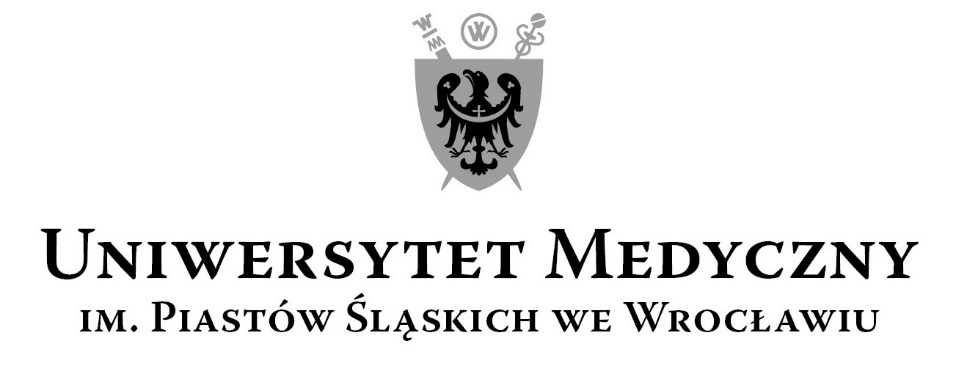 50-367 Wrocław, Wybrzeże L. Pasteura 1Zespół ds. Zamówień Publicznych UMWul. Marcinkowskiego 2-6, 50-368 Wrocławfaks 71 / 784-00-45e-mail: monika.komorowska@umed.wroc.pl50-367 Wrocław, Wybrzeże L. Pasteura 1Zespół ds. Zamówień Publicznych UMWul. Marcinkowskiego 2-6, 50-368 Wrocławfaks 71 / 784-00-45e-mail: monika.komorowska@umed.wroc.plczęść 1260,00 złDwieście sześćdziesiąt złotych 00/100część 270,00 złSiedemdziesiąt złotych 00/100część 3300,00 złTrzysta złotych 00/100część 41 800,00 złTysiąc osiemset złotych 00/100część 580,00 złOsiemdziesiąt złotych 00/100	część 690,00 złDziewięćdziesiąt złotych 00/100część 7220,00 złDwieście dwadzieścia złotych 00/100część 8900,00 złDziewięćset złotych 00/100część 9820,00 złOsiemset dwadzieścia złotych 00/100część 1060,00 złSześćdziesiąt złotych 00/100część 111 800,00złTysiąc osiemset złotych 00/100część 122 700,00 złDwa tysiące siemset złotych 00/100L.p.KRYTERIAWaga%Ilośćpkt.Sposób oceny: wzory, uzyskaneinformacje mające wpływ na ocenęCena brutto przedmiotu zamówienia6060                  Najniższa cena ofertyIlość pkt. = -------------------------  x 60                   Cena oferty badanej    Termin realizacji przedmiotu zamówienia (maksymalnie:do 6 tygodni - liczony od dnia podpisania umowy)Wykonawca winien podać oferowany termin realizacji przedmiotu zamówienia
w TYGODNIACHW przypadku zaoferowania terminu realizacji przedmiotu zamówienia dłuższego niż wskazany powyżej oferta zostanie odrzucona jako niezgodna 
z treścią Siwz.2020Najkrótszy termin realizacjiIlość pkt = ------------------------------- x 20           Termin realizacji w ofercie badanejOkres gwarancji przedmiotu zamówienia (minimalnie 12 miesięcy, maksymalnie 36 miesięcy)W przypadku zaoferowania okresu gwarancji krótszego niż wskazany powyżej, oferta zostanie odrzucona jako niezgodna z treścią SiwzZamawiający informuje, że Wykonawca może zaoferować okres gwarancji dłuższy niż maksymalny wskazany powyżej, jednak wówczas do oceny ofert  zostanie przyjęta wartość maksymalna wskazana przez Zamawiającego2020                        Okres gwarancji                        w ofercie badanej Ilość pkt.  = -------------------------- x 20              Najdłuższy okres gwarancji    Łączna liczba pkt. oferty = suma pkt za kryterium 1-3Łączna liczba pkt. oferty = suma pkt za kryterium 1-3Łączna liczba pkt. oferty = suma pkt za kryterium 1-3Łączna liczba pkt. oferty = suma pkt za kryterium 1-3Wzór Formularza ofertowego 1-12Wzór Arkusza informacji technicznej 1-12Wzór Formularza JEDZWzór oświadczenia dotyczącego przynależności lub braku przynależności do grupy kapitałowej Wzór umowy.Instrukcja obsługi dla WykonawcówLp.Nazwa przedmiotu zamówieniaWartość netto PLNWartość netto PLNVAT(podać w %)Wartość brutto PLN123345Inkubator z wytrząsaniem dla Katedry i Zakładu Mikrobiologii Farmaceutycznej i Parazytologii. (zgodnie z opisem podanym w Arkuszu informacji technicznej, stanowiącym załącznik nr 2 do Siwz)………….………….………….………….Słownie brutto PLN………………………………………….………………………………………………………………………………………….………………………………………………………………………………………….………………………………………………………………………………………….………………………………………………Termin realizacji przedmiotu zamówienia 
(maksymalnie do 6 tygodni od daty podpisania umowy)zadeklarowany przez Wykonawcę …… tydzień/tygodniezadeklarowany przez Wykonawcę …… tydzień/tygodniezadeklarowany przez Wykonawcę …… tydzień/tygodniezadeklarowany przez Wykonawcę …… tydzień/tygodnieOkres gwarancji przedmiotu zamówienia 
(minimum 12 miesięcy, maksimum 36 miesięcy od dnia podpisania protokołu odbioru)zadeklarowany przez Wykonawcę ……….. m-ce / m-cyzadeklarowany przez Wykonawcę ……….. m-ce / m-cyzadeklarowany przez Wykonawcę ……….. m-ce / m-cyzadeklarowany przez Wykonawcę ……….. m-ce / m-cyZaoferowany sprzęt*:ProducentZaoferowany sprzęt*:ProducentZaoferowany sprzęt*:ProducentZaoferowany sprzęt*:ProducentZaoferowany sprzęt*:ProducentProducentProducent………………………………………………..………………………………………………..………………………………………………..ModelModel………………………………………………..………………………………………………..………………………………………………..Numer katalogowy (jeśli dotyczy)Numer katalogowy (jeśli dotyczy)………………………………………………..………………………………………………..………………………………………………..………………………………………………..………………………………………………..………………………………………………..L.p.Funkcje lub parametry graniczne, 
ustalone przez ZamawiającegoWartośćwymaganaWartość oferowana(wpisać TAK/NIE) oraz podać 
oferowane parametryIstotne parametry techniczneIstotne parametry techniczneIstotne parametry technicznePojemność użytkowna przestrzeni roboczej: 50 litrów (±5 litrów) Wnętrze wykonane ze stali nierdzewnej.Wymuszony obieg powietrza.Zakres nastawy temperatury inkubacji: +5°C od temperatury otoczenia do +80°C.Stabilność temperatury przy nastawie +37°C nie gorsza niż: ±0,1°CJednorodność temperatury przy nastawie +37°C nie gorsza niż: ±0,5°CWytrząsanie ruchem orbitalnym z amplitudą 19.1mmZakres nastawy prędkości wytrząsania: 10 do 500rpmWytrząsanie ciągłe lub czasowe z możliwością regulacji czasu w zakresie od 1min do 999h 59min.Tak, podaćSterownik mikroprocesorowy PID z funkcją automatycznego dostrajania do zróżnicowanych nastaw temperatury i warunków otoczenia urządzenia.Wprowadzanie parametrów przy pomocy kolorowego wyświetlacza dotykowego typu LCD.Możliwość ustawienia synchronicznego startu procesu inkubacji i wytrząsania lub niezależnego użycia tylko jednej z tych funkcji (tylko inkubacja lub tylko wytrząsanie).Funkcja kalibracji temperatury dostępna z poziomu panelu sterowania.Przestrzeń robocza zamykana uchylną, przezroczystą pokrywą utrzymywaną przez dwie sprężyny gazowe.Wnętrze doświetlane energooszczędnym oświetleniem typu LED ułatwiającym kontrolę prób.Oświetlenie uruchamiane niezależnym, fizycznym przyciskiem na panelu sterowania. Mechanizm wytrząsania napędzany niewymagającym konserwacji, cichym silnikiem bezszczotkowym.Stały punkt zatrzymania platformy niezależny od momentu wyłączenia wytrząsania.Możliwość zmiany kierunku wytrząsania.Tak, podaćAutomatyczne dostosowanie prędkości wytrząsania w przypadku przeciążenia platformy lub braku wyważenia umieszczonych na niej prób.Wizualny i akustyczny alarm odchylenia prędkości wytrząsania.Mechaniczne zabezpieczenie przed przegrzaniem urządzenia z możliwością dostosowania temperatury granicznej.Wbudowany port USB i dołączone oprogramowanie umożlwiające podłączenie komputera PC w celu podglądu i archiwizacji parametrów pracy oraz zdalnej zmiany nastaw.Platforma uniwersalna do montażu akcesoriów ( przystosowana do montażu uchwytów do kolb o różnych pojemnościach).Możliwość jednoczesnego wytrząsania następującej liczby kolb:250ml: 14szt.500ml: 9szt.1000ml: 6szt.Tak, podaćMaksymalne wymiary wewnętrzne:Szerokość: 410mm.Głębokość: 410mm.Wysokość: 330mmMaksymalne wymiary zewnętrzne urządzenia:Szerokość: 440mmGłębokość: 785mmWysokość: 510mmMaksymalna waga urządzenia: 65kg.Urządzenie wyposażone w stelaż z matą gumową.Wymiary platformy: 350x350mm.Tak, podaćLp.Nazwa przedmiotu zamówieniaWartość netto PLNWartość netto PLNVAT(podać w %)Wartość brutto PLN123345Pompa próżniowa-kompresor dla Katedry i Zakładu Farmakognozji i Leku Roślinnego. (zgodnie z opisem podanym w Arkuszu informacji technicznej, stanowiącym załącznik nr 2 do Siwz)………….………….………….………….Słownie brutto PLN………………………………………….………………………………………………………………………………………….………………………………………………………………………………………….………………………………………………………………………………………….………………………………………………Termin realizacji przedmiotu zamówienia 
(maksymalnie do 6 tygodni od daty podpisania umowy)zadeklarowany przez Wykonawcę …… tydzień/tygodniezadeklarowany przez Wykonawcę …… tydzień/tygodniezadeklarowany przez Wykonawcę …… tydzień/tygodniezadeklarowany przez Wykonawcę …… tydzień/tygodnieOkres gwarancji przedmiotu zamówienia 
(minimum 12 miesięcy, maksimum 36 miesięcy od dnia podpisania protokołu odbioru)zadeklarowany przez Wykonawcę ……….. m-ce / m-cyzadeklarowany przez Wykonawcę ……….. m-ce / m-cyzadeklarowany przez Wykonawcę ……….. m-ce / m-cyzadeklarowany przez Wykonawcę ……….. m-ce / m-cyZaoferowany sprzęt*:ProducentZaoferowany sprzęt*:ProducentZaoferowany sprzęt*:ProducentZaoferowany sprzęt*:ProducentZaoferowany sprzęt*:ProducentProducentProducent………………………………………………..………………………………………………..………………………………………………..ModelModel………………………………………………..………………………………………………..………………………………………………..Numer katalogowy (jeśli dotyczy)Numer katalogowy (jeśli dotyczy)………………………………………………..………………………………………………..………………………………………………..………………………………………………..………………………………………………..………………………………………………..L.p.Funkcje lub parametry graniczne, 
ustalone przez ZamawiającegoWartośćwymaganaWartość oferowana(wpisać TAK/NIE) oraz podać 
oferowane parametrySzybkość pompowania:- @50Hz = 1.3 cfm (38 L/min)- @60Hz = 1.6 cfm (45 L/min)Tak, podaćUtrzymywana ostateczna próżnia: 60 torr (80 mbar)Tak, podaćPróżnia maksymalna: 27.6 mmHgTak, podaćMaksymalne ciśnienie ciągłe: 106 PaTak, podaćMoc: 190WTak, podaćWymiary zewnętrzne nie więcej niż (szerokość x głębokość x wysokość):254x191x77 mmTak, podaćRegulacja próżni/balastu gazowegoTak, podaćRegulacji próżni za pomocą pokrętłaTak, podaćPojemnik wlotowyTak, podaćPojemnik wylotowyTak, podaćRegulacja ciśnieniaTak, podaćMiernik próżni: analogowyTak, podaćMiernik ciśnienia: analogowyTak, podaćPodłączenie: 8 mmTak, podaćWaga nie więcej niż: 5.3 kgZasilanie:230V 1~ 50/60HzLp.Nazwa przedmiotu zamówieniaWartość netto PLNVAT(podać w %)VAT(podać w %)Wartość brutto PLN123445Aparat do pomiaru czasu rozpadu dla Katedry i Zakładu Technologii Postaci Leku. (zgodnie z opisem podanym w Arkuszu informacji technicznej, stanowiącym załącznik 
nr 2 do Siwz)………….………….………….………….Słownie brutto PLN………………………………………….……………………………………………………………………………………………….……………………………………………………………………………………………….……………………………………………………………………………………………….……………………………………………………Termin realizacji przedmiotu zamówienia 
(maksymalnie do 6 tygodni od daty podpisania umowy)zadeklarowany przez Wykonawcę …… tydzień/tygodniezadeklarowany przez Wykonawcę …… tydzień/tygodniezadeklarowany przez Wykonawcę …… tydzień/tygodniezadeklarowany przez Wykonawcę …… tydzień/tygodnieOkres gwarancji przedmiotu zamówienia 
(minimum 12 miesięcy, maksimum 36 miesięcy od dnia podpisania protokołu odbioru)zadeklarowany przez Wykonawcę ……….. m-ce / m-cyzadeklarowany przez Wykonawcę ……….. m-ce / m-cyzadeklarowany przez Wykonawcę ……….. m-ce / m-cyzadeklarowany przez Wykonawcę ……….. m-ce / m-cyZaoferowany sprzęt*:ProducentZaoferowany sprzęt*:ProducentZaoferowany sprzęt*:ProducentZaoferowany sprzęt*:ProducentZaoferowany sprzęt*:ProducentProducentProducentProducent………………………………………………..………………………………………………..ModelModelModel………………………………………………..………………………………………………..Numer katalogowy (jeśli dotyczy)Numer katalogowy (jeśli dotyczy)Numer katalogowy (jeśli dotyczy)………………………………………………..………………………………………………..………………………………………………..………………………………………………..L.p.Funkcje lub parametry graniczne, 
ustalone przez ZamawiającegoWartośćwymaganaWartość oferowana(wpisać TAK/NIE) oraz podać 
oferowane parametryIstotne parametry techniczneIstotne parametry techniczneIstotne parametry techniczneaparat zgodny z USP, IP, EP, Ph.Eur.2 kompletne koszyki na 6 tabletek każdy z probówkami i dyskamipodnoszone koszyki po zadanym czasieTak, podaćco najmniej jeden motor do obu koszykówco najmniej jeden zegar dla obu koszykóww zakresie co najmniej od 20 do co najmniej 39,9°C Tak, podaćkontrola temperatury w zlewce z dokładnością co najmniej 0,1°Ckażda zlewka podgrzewana elektrycznieTak, podaćruch koszyków z częstotliwością co najmniej 30 ruchów/min z dokładnością 0,5 programowany pomiar czasu rozpadu od 1 s do 10 hTak, podaćLp.Nazwa przedmiotu zamówieniaWartość netto PLNVAT(podać w %)VAT(podać w %)Wartość brutto PLN123445Aparat do badań polisomnograficznych ze zintegrowanym modułem do bezinwazyjnego pomiaru ciśnienia tętniczego krwi dla Katedry i Kliniki Chorób Wewnętrznych, Zawodowych, Nadciśnienia Tętniczego i Onkologii Klinicznej. (zgodnie z opisem podanym w Arkuszu informacji technicznej, stanowiącym załącznik nr 2 do Siwz)………….………….………….………….Słownie brutto PLN………………………………………….……………………………………………………………………………………………….……………………………………………………………………………………………….……………………………………………………………………………………………….……………………………………………………Termin realizacji przedmiotu zamówienia 
(maksymalnie do 6 tygodni od daty podpisania umowy)zadeklarowany przez Wykonawcę …… dzień/dnizadeklarowany przez Wykonawcę …… dzień/dnizadeklarowany przez Wykonawcę …… dzień/dnizadeklarowany przez Wykonawcę …… dzień/dniOkres gwarancji przedmiotu zamówienia 
(minimum 12 miesięcy, maksimum 36 miesięcy od dnia podpisania protokołu odbioru)zadeklarowany przez Wykonawcę ……….. m-ce / m-cyzadeklarowany przez Wykonawcę ……….. m-ce / m-cyzadeklarowany przez Wykonawcę ……….. m-ce / m-cyzadeklarowany przez Wykonawcę ……….. m-ce / m-cyZaoferowany sprzęt*:ProducentZaoferowany sprzęt*:ProducentZaoferowany sprzęt*:ProducentZaoferowany sprzęt*:ProducentZaoferowany sprzęt*:ProducentProducentProducentProducent………………………………………………..………………………………………………..ModelModelModel………………………………………………..………………………………………………..Numer katalogowy (jeśli dotyczy)Numer katalogowy (jeśli dotyczy)Numer katalogowy (jeśli dotyczy)………………………………………………..………………………………………………..………………………………………………..………………………………………………..L.p.Funkcje lub parametry graniczne, 
ustalone przez ZamawiającegoWartośćwymaganaWartość oferowana(wpisać TAK/NIE) oraz podać 
oferowane parametryIstotne parametry techniczneIstotne parametry techniczneIstotne parametry techniczneUrządzenie ze zintegrowanym transmiterem BTCzujnik ciśnienia CPAPAdapter CPAPTermistor Mikrofon2 elektrody do PLM (na nogi)Elektrody do badania EKG Elektrody do badania ciśnienia krwi NIBP - ciągły, nieinwazyjny pomiar ciśnienia tętniczego, beat-to-beat bez użycia mankietów z oprogramowaniem do analizy            2 pasy indukcyjne (w technologii RIP) – brzuszny oraz piersiowySilikonowy czujnik saturacji zakładany na palecDane zapisywane na karcie pamięci Flash min. 2 GB + czytnik kart USB          Głowica PSG minimum 33 kanały Tak, podaćNagrywanie z rozdzielczością 16bitPojemność zapisu max. 70 MB/hPróbkowanie od 4/s do 256/s. Powyżej  256/s    Pomiar saturacji 70-99%Pomiar tętna w zakresie 18 do 300 uderzeń /min.Litowo - jonowa bateria (ładowalna) umożliwiająca co najmniej 14 godzin ciągłego nagrywania. Powyżej 30 godzin ciągłego nagrywania       Widok badania online na komputerzeBezprzewodowa komunikacjaRozmiar do 145x75x30 i waga urządzenia max. 225gr. Parametry poniżej wymaganych  Oprogramowanie z licencja na 2 stanowiskaMożliwość sprawdzenia sygnału czujników w trakcie badaniaProgramowany auto start i koniec badaniaWbudowany transmiter do komunikacji onlineTak, podaćZestaw elektrod jednorazowych (30 szt.)Zestaw kaniul nosowych (10 szt.)15 pozłacanych elektrod miseczkowych EEG (10 mm średnicy)Pasta EC2, żel NUPREPTak, podaćVideo Camera HD wysokiej rozdzielczości o parametrach minimalnych:Zintegrowane oświetlenie IRWbudowany moduł transmisji BTMikrofonWyjście liniowe dla głośnikówRozdzielczość HD 2304 x 1728 (4: 3) lub 3072 x 1728 (16: 9) Strumień wideo H.264Montaż ścienny lub sufitowyOprogramowanie do synchronizacji nagrywania, edycji i archiwizacji.Możliwość rozbudowy o interkom  Tak, podaćKomputer: 2.8GHz, 8GB RAM, 1TB HDD, CD/DVD ROM, Windows 10PRO, mysz+klawiatura bezprzewodowa, monitor minimum 24” 1920x1080, drukarka laserowa monochromatyczna.Tak, podaćLp.Nazwa przedmiotu zamówieniaWartość netto PLNVAT(podać w %)VAT(podać w %)Wartość brutto PLN123445Elektrokardiograf dla Katedry i Zakładu Medycyny Społecznej. (zgodnie z opisem podanym w Arkuszu informacji technicznej, stanowiącym załącznik nr 2 do Siwz)………….………….………….………….Słownie brutto PLN………………………………………….……………………………………………………………………………………….……………………………………………………………………………………….……………………………………………………………………………………….……………………………………………Termin realizacji przedmiotu zamówienia 
(maksymalnie do 6 tygodni od daty podpisania umowy)zadeklarowany przez Wykonawcę …… tydzień/tygodniezadeklarowany przez Wykonawcę …… tydzień/tygodniezadeklarowany przez Wykonawcę …… tydzień/tygodniezadeklarowany przez Wykonawcę …… tydzień/tygodnieOkres gwarancji przedmiotu zamówienia 
(minimum 12 miesięcy, maksimum 36 miesięcy od dnia podpisania protokołu odbioru)zadeklarowany przez Wykonawcę ……….. m-ce / m-cyzadeklarowany przez Wykonawcę ……….. m-ce / m-cyzadeklarowany przez Wykonawcę ……….. m-ce / m-cyzadeklarowany przez Wykonawcę ……….. m-ce / m-cyZaoferowany sprzęt*:ProducentZaoferowany sprzęt*:ProducentZaoferowany sprzęt*:ProducentZaoferowany sprzęt*:ProducentZaoferowany sprzęt*:ProducentProducentProducentProducent………………………………………………..………………………………………………..ModelModelModel………………………………………………..………………………………………………..Numer katalogowy (jeśli dotyczy)Numer katalogowy (jeśli dotyczy)Numer katalogowy (jeśli dotyczy)………………………………………………..………………………………………………..………………………………………………..………………………………………………..L.p.Funkcje lub parametry graniczne, 
ustalone przez ZamawiającegoWartośćwymaganaWartość oferowana(wpisać TAK/NIE) oraz podać 
oferowane parametryISTOTNE PARAMETRY TECHNICZNEISTOTNE PARAMETRY TECHNICZNEISTOTNE PARAMETRY TECHNICZNE12-kanałowy elektrokardiograf z dużym wyświetlaczem dotykowym i bazą 1000 badań. Możliwość podłączenia przystawki spirometrycznej, zapisu badania do pamięci USB oraz wysłania badania na pocztę e-mail lub inny aparat EKG.Tak, podaćZapis badania odbywa się w trybie ręcznym, automatycznym lub AUTOMANUAL. Rozwiązanie umożliwiające wysyłanie dokumentacji medycznej oraz zapisów badań EKG na dowolną skrzynkę odbiorczą e-mail lub inny aparat EKG.Tak, podaćCzęstotliwość próbkowania 8000 Hz na kanał, tryb LONG: zapis 1-15 minut (wydruk: 1-3 odprowadzeń); zapis wsteczny EKG (1-30 sekund); wydruk dodatkowych odprowadzeni rytmów (3x4+1, 3x4+2, 3x4+3, 4x3+1, 4x3+2, 4x3+3, 6x2+1, 6x2+2, 6x2+3); dodatkowe prędkości zapisu (6,25 mm/s, 12,5 mm/s).Tak, podaćLp.Nazwa przedmiotu zamówieniaWartość netto PLNVAT(podać w %)VAT(podać w %)Wartość brutto PLN123445Termostatowana wytrząsarka mikropłytkowa dla Katedry i Zakładu Patologii Jamy Ustnej. (zgodnie z opisem podanym w Arkuszu informacji technicznej, stanowiącym załącznik nr 2 do Siwz)………….………….………….………….Słownie brutto PLN………………………………………….……………………………………………………………………………………….……………………………………………………………………………………….……………………………………………………………………………………….……………………………………………Termin realizacji przedmiotu zamówienia 
(maksymalnie do 6 tygodni od daty podpisania umowy)zadeklarowany przez Wykonawcę …… tydzień/tygodniezadeklarowany przez Wykonawcę …… tydzień/tygodniezadeklarowany przez Wykonawcę …… tydzień/tygodniezadeklarowany przez Wykonawcę …… tydzień/tygodnieOkres gwarancji przedmiotu zamówienia 
(minimum 12 miesięcy, maksimum 36 miesięcy od dnia podpisania protokołu odbioru)zadeklarowany przez Wykonawcę ……….. m-ce / m-cyzadeklarowany przez Wykonawcę ……….. m-ce / m-cyzadeklarowany przez Wykonawcę ……….. m-ce / m-cyzadeklarowany przez Wykonawcę ……….. m-ce / m-cyZaoferowany sprzęt*:ProducentZaoferowany sprzęt*:ProducentZaoferowany sprzęt*:ProducentZaoferowany sprzęt*:ProducentZaoferowany sprzęt*:ProducentProducentProducentProducent………………………………………………..………………………………………………..ModelModelModel………………………………………………..………………………………………………..Numer katalogowy (jeśli dotyczy)Numer katalogowy (jeśli dotyczy)Numer katalogowy (jeśli dotyczy)………………………………………………..………………………………………………..………………………………………………..………………………………………………..L.p.Funkcje lub parametry graniczne, 
ustalone przez ZamawiającegoWartość oferowana(wpisać TAK/NIE) oraz podać oferowane parametryjednoczesne wytrząsanie dwóch mikropłytekbardzo dokładny i stabilny termostatsterowanie mikroprocesorowe temperaturą, szybkością i czasem wytrząsaniajednoczesne wyświetlanie wszystkich parametrów pracynie ulotna pamięć parametrówopatentowany, bardzo skuteczny system antywibracyjnyniewielkie wymiarywbudowany zasilacz sieciowyjedna lub dwie pokrywy z ciemnego tworzywa Ilość płytek 2Wymiary płytki		86x128x20mmZakres temperatury termostatu co najmniej od +5 OC pow. temp. otoczenia do 60 OCKrok ustawienia temperatury 0,1 OCTimer w zakresie co najmniej 1-99h59min., praca ciągłaDokładność stabilizacji temperatury	+/- 0,5 OCTyp wytrząsania rotacyjnyPrędkość wytrząsania w zakresie co najmniej 200-1300 min-1 rpm.Promień wytrząsania 2 - 3mmWarunki środowiskowe:Temperatura otoczenia 			10 - 45 OCMaks. wilgotność powietrza		80%Zasilanie			220V, 60Hz, 140 WWymiary			305x280x120 mmCiężar				max. 6,1 kg Lp.Nazwa przedmiotu zamówieniaWartość netto PLNVAT(podać w %)VAT(podać w %)Wartość brutto PLN123445Automatyczny licznik komórek dla Zakładu Histologii i Embriologii.
(zgodnie z opisem podanym w Arkuszu informacji technicznej, stanowiącym załącznik nr 2 do Siwz)………….………….………….………….Słownie brutto PLN………………………………………….……………………………………………………………………………………………….……………………………………………………………………………………………….……………………………………………………………………………………………….……………………………………………………Termin realizacji przedmiotu zamówienia 
(maksymalnie do 6 tygodni od daty podpisania umowy)zadeklarowany przez Wykonawcę …… tydzień / tygodnizadeklarowany przez Wykonawcę …… tydzień / tygodnizadeklarowany przez Wykonawcę …… tydzień / tygodnizadeklarowany przez Wykonawcę …… tydzień / tygodniOkres gwarancji przedmiotu zamówienia 
(minimum 12 miesięcy, maksimum 36 miesięcy od dnia podpisania protokołu odbioru)zadeklarowany przez Wykonawcę ……….. m-ce / m-cyzadeklarowany przez Wykonawcę ……….. m-ce / m-cyzadeklarowany przez Wykonawcę ……….. m-ce / m-cyzadeklarowany przez Wykonawcę ……….. m-ce / m-cyZaoferowany sprzęt*:ProducentZaoferowany sprzęt*:ProducentZaoferowany sprzęt*:ProducentZaoferowany sprzęt*:ProducentZaoferowany sprzęt*:ProducentProducentProducentProducent………………………………………………..………………………………………………..ModelModelModel………………………………………………..………………………………………………..Numer katalogowy (jeśli dotyczy)Numer katalogowy (jeśli dotyczy)Numer katalogowy (jeśli dotyczy)………………………………………………..………………………………………………..………………………………………………..………………………………………………..Lp.Funkcje lub parametry graniczne, 
ustalone przez ZamawiającegoWartość oferowana(wpisać TAK/NIE)oraz podać oferowane parametry1.automatyczny licznik komórek pozwalający na liczenie komórek w świetle przechodzącym;możliwość niezależnego zliczania wszystkich komórek, komórek żywych i komórek martwych  z zastosowaniem barwnika;2.wbudowana funkcja automatycznego ustawienia ostrości;kolorowy ekran dotykowy do obsługi licznika;3.możliwość oznaczania żywotności komórek w %;zakres liczonych komórek minimum: 3-60 µm;zakres stężenia zliczania komórek nie gorszy niż 5 x 104‒ 1 x 107 komórek/ml;4.możliwość wizualizacji wyników liczenia w postaci histogramów;możliwość bramkowania na histogramach w funkcji wielkości komórek z jednoczesnym przeliczaniem wyników;możliwość definiowania klasterów komórkowych i stopnia deklasteryzacji;5.funkcja TAG umożliwiając weryfikację procesu liczenia komórek i zapis zdjęcia z zaznaczeniem komórek żywych i martwych;wbudowany kalkulator rozcieńczeń;6.możliwość podłączenia zewnętrznej drukarki do wydruków podstawowych raportów liczenia komórek;możliwość eksportu pełnych raportów w formacie CSV, PDF oraz zdjęć w formacie TIF;możliwość pracy na slajdach pomiarowych jednorazowych i wielorazowych;7.w zestawie razem z urządzeniem co najmniej:- slajdy pomiarowe jednorazowe na minimum 100 pomiarów- roztwór błękitu trypanu na co najmniej 50 testów- pamięć przenośna USBslajd wielorazowy do powyższego licznika.Lp.Nazwa przedmiotu zamówieniaWartość netto PLNVAT(podać w %)VAT(podać w %)Wartość brutto PLN123445Spektrofotometr UV/Vis dla Katedry i Zakładu Patologii Jamy Ustnej.
(zgodnie z opisem podanym w Arkuszu informacji technicznej, stanowiącym załącznik nr 2 do Siwz)………….………….………….………….Słownie brutto PLN………………………………………….……………………………………………………………………………………………….……………………………………………………………………………………………….……………………………………………………………………………………………….……………………………………………………Termin realizacji przedmiotu zamówienia 
(maksymalnie do 6 tygodni od daty podpisania umowy)zadeklarowany przez Wykonawcę …… tydzień / tygodnizadeklarowany przez Wykonawcę …… tydzień / tygodnizadeklarowany przez Wykonawcę …… tydzień / tygodnizadeklarowany przez Wykonawcę …… tydzień / tygodniOkres gwarancji przedmiotu zamówienia 
(minimum 12 miesięcy, maksimum 36 miesięcy od dnia podpisania protokołu odbioru)zadeklarowany przez Wykonawcę ……….. m-ce / m-cyzadeklarowany przez Wykonawcę ……….. m-ce / m-cyzadeklarowany przez Wykonawcę ……….. m-ce / m-cyzadeklarowany przez Wykonawcę ……….. m-ce / m-cyZaoferowany sprzęt*:ProducentZaoferowany sprzęt*:ProducentZaoferowany sprzęt*:ProducentZaoferowany sprzęt*:ProducentZaoferowany sprzęt*:ProducentProducentProducentProducent………………………………………………..………………………………………………..ModelModelModel………………………………………………..………………………………………………..Numer katalogowy (jeśli dotyczy)Numer katalogowy (jeśli dotyczy)Numer katalogowy (jeśli dotyczy)………………………………………………..………………………………………………..………………………………………………..………………………………………………..L.p.Funkcje lub parametry graniczne, 
ustalone przez ZamawiającegoWartośćwymaganaWartość oferowana(wpisać TAK/NIE oraz podać oferowane parametry)Odczyt płytek 6, 12, 24, 48, 96 i 384 dołkowychTak, podaćMetoda wyboru długości fali:monochromator z siatką dyfrakcyjnąTak, podaćZakres długości fal nie węższy niż 200 – 999 nmTak, podaćSzerokość połówkowa wiązki: 5 nmTak, podaćUstawianie długości fali z krokiem nie większym niż 1 nmTak, podaćZakres pomiarowy nie węższy niż od 0 do 4,000 AbsTak, podaćRozdzielczość nie mniejsza niż 0,0001 ODTak, podaćPowtarzalność wyboru długości fali: ± 0,2 nmTak, podaćDokładność OD: 0 do 2 OD: ± 1%Liniowość OD: 0 do 2 OD: ± 1%Powtarzalność OD: 0 do 2 OD: ± 1%Tak, podaćOdczyty typu endpoint, kinetyczne, spektralne
i skanowanie powierzchni dna dołkaTak, podaćCzas odczytu płytki 96-dołkowej w pomiarach kinetycznych: ≤15 sTak, podaćMożliwość realizacji metod kuwetowych na mikropłytkach – korekcja drogi optycznejTak, podaćPomiar w czterech kuwetach o długości drogi optycznej = 1 cm – opcja do rozbudowy w przyszłościTak, podaćAkcesorium do jednoczesnego pomiaru nie mniej niż 16 lub 48 próbek o objętości maks. 2µl – opcja do rozbudowy w przyszłościTak, podaćPraca pod kontrolą komputera z Windows, jedno oprogramowanie do sterowania urządzenia i analizy otrzymanych wyników. Program dostarczany w ilości 5 licencjiTak, podaćModele dopasowania krzywej standardowej, wymagane: liniowa, wielomianowa do 3 stopnia, 4-P, 5-P, point to point, cubic spline (wygładzona)Tak, podaćOperacie na wynikach:transformacje, cut offs, własne formuły.Tak, podaćFunkcja eksportu wyników do pliku tekstowego i arkusza kalkulacyjnego Excel; pełna integracja z programem MS Excel, możliwość konfigurowania raportu przy zastosowaniu szablonu arkusza wbudowanego w plik eksperymentu programu sterującegoTak, podaćTestowanie i diagnostyka przyrządu z poziomu programuTak, podaćOpcja walidacji przyrządu z poziomu programu z zapewnieniem możliwości zakupu płytki wzorcowejTak, podaćWaga nie wyższa niż 7 kgTak, podaćwykreślonywykreślonyLp.Nazwa przedmiotu zamówieniaWartość netto PLNWartość netto PLNVAT(podać w %)Wartość brutto PLN123345Nanophotometer dla Katedry i Zakładu Genetyki. (zgodnie z opisem podanym w Arkuszu informacji technicznej, stanowiącym załącznik nr 2 do Siwz)………….………….………….………….Słownie brutto PLN………………………………………….………………………………………………………………………………………….………………………………………………………………………………………….………………………………………………………………………………………….………………………………………………Termin realizacji przedmiotu zamówienia 
(maksymalnie do 6 tygodni od daty podpisania umowy)zadeklarowany przez Wykonawcę …… tydzień/tygodniezadeklarowany przez Wykonawcę …… tydzień/tygodniezadeklarowany przez Wykonawcę …… tydzień/tygodniezadeklarowany przez Wykonawcę …… tydzień/tygodnieOkres gwarancji przedmiotu zamówienia 
(minimum 12 miesięcy, maksimum 36 miesięcy od dnia podpisania protokołu odbioru)zadeklarowany przez Wykonawcę ……….. m-ce / m-cyzadeklarowany przez Wykonawcę ……….. m-ce / m-cyzadeklarowany przez Wykonawcę ……….. m-ce / m-cyzadeklarowany przez Wykonawcę ……….. m-ce / m-cyZaoferowany sprzęt*:ProducentZaoferowany sprzęt*:ProducentZaoferowany sprzęt*:ProducentZaoferowany sprzęt*:ProducentZaoferowany sprzęt*:ProducentProducentProducent………………………………………………..………………………………………………..………………………………………………..ModelModel………………………………………………..………………………………………………..………………………………………………..Numer katalogowy (jeśli dotyczy)Numer katalogowy (jeśli dotyczy)………………………………………………..………………………………………………..………………………………………………..………………………………………………..………………………………………………..………………………………………………..L.p.Funkcje lub parametry graniczne, 
ustalone przez ZamawiającegoWartośćwymaganaWartość oferowana(wpisać TAK/NIE) oraz podać 
oferowane parametryIstotne parametry techniczneIstotne parametry techniczneIstotne parametry techniczne1.Pomiar stężenia DNA, RNA i białek w mikroobjętościach oraz w standardowych kuwetach 5 mm i 10 mmPomiar stężenia w mikroobjętościach na zasadzie ściśniętej kropliDługość drogi optycznej 0,07 oraz 0,67 mm ustawiana automatycznie w zależności od stężenia próbkiMinimalna objętość mierzonej próbki 0,3 µlZakres pomiaru stężenia dla mikroobjętości:dsDNA: od 1 do 16 500 ng/ulBSA: od 0,03 do 478 mg/mlZakres pomiaru stężenia dla standardowej kuwety:dsDNA: od 0.1 do 130 ng/ulBSA: od 0,003 do 3,7 mg/mlKolorowy ekran dotykowy o przekątnej 7 cali i rozdzielczości 1024x600 pikseliTermostatowany holder na standardową kuwetęLampa ksenonowa typu flesz, detektor typu CCDTak, podać2.Zakres spektralny: od 200 do 900 nmZakres ciągłej rejestracji widma: od 200 do 900 nmZakres Abs od 0,02 do 2,6A, max Abs w przeliczeniu na 10 mm drogę optyczną 330AWorteks o szybkości wytrząsania 2 800 rpmCzas całego cyklu pomiarowego 3.5-6 sekSystem nie wymagający kalibracjiOpcjonalnie możliwość obsługi za pomocą Tabletu lub Smartfona, wymagany bezpłatny dostęp dooprogramowania na tablety i smartfony.Opcjonalnie możliwość pracy do 8 godzin na zasilaniu akumulatorowymTak, podać3.Złącza: USB A, USB B, HDMI, Ethernet i WLANSystem certyfikowany zgodnie z EN 61326-1:2013Pamięć wewnętrzna : 32 GBKarta Wi-Fi, dzięki której urządzenie może być używane jako klient sieci lokalnej lub jako Hotspot.Wymiary zewnętrzne nie większe niż 25 x 25 x 15 cmZasilanie 230V/50HzTak, podać4.Oprogramowanie pozwalające na co najmniej: pomiar dsDNA, ssDNA, RNA i oligonukleotydów pomiar wydajności wyznakowania sond fluorescencyjnych za pomocą wybranych barwnikówautomatyczne przeliczanie stężeńwyznaczenie stosunku absorbancji przy dwóch wybranych długościach falimetody kinetyczne (wyznaczanie A/min, stężenia A/min x współczynnik oraz współczynnikakorelacji)możliwość tworzenia własnych krzywych standardowych kalibracjimożliwość wybierania grup długości fali, przy jakich ma być wykonany pomiarwyznaczanie widma w wybranym zakresie długości falimożliwość tworzenia własnych metod pomiaruTak, podaćLp.Nazwa przedmiotu zamówieniaWartość netto PLNWartość netto PLNVAT(podać w %)Wartość brutto PLN123345Mieszadło laboratoryjne dla Zakładu Badań Ultrastrukturalnych. (zgodnie z opisem podanym w Arkuszu informacji technicznej, stanowiącym załącznik nr 2 do Siwz)………….………….………….………….Słownie brutto PLN………………………………………….………………………………………………………………………………………….………………………………………………………………………………………….………………………………………………………………………………………….………………………………………………Termin realizacji przedmiotu zamówienia 
(maksymalnie do 6 tygodni od daty podpisania umowy)zadeklarowany przez Wykonawcę …… tydzień/tygodniezadeklarowany przez Wykonawcę …… tydzień/tygodniezadeklarowany przez Wykonawcę …… tydzień/tygodniezadeklarowany przez Wykonawcę …… tydzień/tygodnieOkres gwarancji przedmiotu zamówienia 
(minimum 12 miesięcy, maksimum 36 miesięcy od dnia podpisania protokołu odbioru)zadeklarowany przez Wykonawcę ……….. m-ce / m-cyzadeklarowany przez Wykonawcę ……….. m-ce / m-cyzadeklarowany przez Wykonawcę ……….. m-ce / m-cyzadeklarowany przez Wykonawcę ……….. m-ce / m-cyZaoferowany sprzęt*:ProducentZaoferowany sprzęt*:ProducentZaoferowany sprzęt*:ProducentZaoferowany sprzęt*:ProducentZaoferowany sprzęt*:ProducentProducentProducent………………………………………………..………………………………………………..………………………………………………..ModelModel………………………………………………..………………………………………………..………………………………………………..Numer katalogowy (jeśli dotyczy)Numer katalogowy (jeśli dotyczy)………………………………………………..………………………………………………..………………………………………………..………………………………………………..………………………………………………..………………………………………………..L.p.Funkcje lub parametry graniczne, 
ustalone przez ZamawiającegoWartośćwymaganaWartość oferowana(wpisać TAK/NIE) oraz podać 
oferowane parametry1.Moc – min. 90 [W]Tak, podać2.Reg. Prędkość obr. do 140 [1/min],Tak, podać3.Moment znamionowy min. 4 [Nm]Tak, podać4.Sterowanie falownikiem (odczyt cyfrowy) lub sterownik BLDC 
z odczytem cyfrowymTak, podać5.2 sztuki końcówek mieszających Ø 50 i Ø 40 [mm]Tak, podać6.Zasilanie 230 [V]: 50 [Hz]Tak, podać7.Mieszadło ze statywem wraz z uchwytem krzyżowym do montażu mieszadła na statywieTak, podaćLp.Nazwa przedmiotu zamówieniaWartość netto PLNVAT(podać w %)VAT(podać w %)Wartość brutto PLN123445Komputerowa zamrażarka do kontrolowanego zamrażania materiałów biologicznych w workach dla Kliniki Hematologii, Nowotworów Krwi i Transplantacji Szpiku. (zgodnie z opisem podanym w Arkuszu informacji technicznej, stanowiącym załącznik 
nr 2 do Siwz)………….………….………….………….Słownie brutto PLN………………………………………….……………………………………………………………………………………………….……………………………………………………………………………………………….……………………………………………………………………………………………….……………………………………………………Termin realizacji przedmiotu zamówienia 
(maksymalnie do 6 tygodni od daty podpisania umowy)zadeklarowany przez Wykonawcę …… tydzień/tygodniezadeklarowany przez Wykonawcę …… tydzień/tygodniezadeklarowany przez Wykonawcę …… tydzień/tygodniezadeklarowany przez Wykonawcę …… tydzień/tygodnieOkres gwarancji przedmiotu zamówienia 
(minimum 12 miesięcy, maksimum 36 miesięcy od dnia podpisania protokołu odbioru)zadeklarowany przez Wykonawcę ……….. m-ce / m-cyzadeklarowany przez Wykonawcę ……….. m-ce / m-cyzadeklarowany przez Wykonawcę ……….. m-ce / m-cyzadeklarowany przez Wykonawcę ……….. m-ce / m-cyZaoferowany sprzęt*:ProducentZaoferowany sprzęt*:ProducentZaoferowany sprzęt*:ProducentZaoferowany sprzęt*:ProducentZaoferowany sprzęt*:ProducentProducentProducentProducent………………………………………………..………………………………………………..ModelModelModel………………………………………………..………………………………………………..Numer katalogowy (jeśli dotyczy)Numer katalogowy (jeśli dotyczy)Numer katalogowy (jeśli dotyczy)………………………………………………..………………………………………………..………………………………………………..………………………………………………..L.p.Funkcje lub parametry graniczne, 
ustalone przez ZamawiającegoWartośćwymaganaWartość oferowana(wpisać TAK/NIE) oraz podać 
oferowane parametryIstotne parametry techniczneIstotne parametry techniczneIstotne parametry techniczne1.Możliwość mrożenia komórek układu krwiotwórczego( komórki macierzyste, limfocyty, płytki, krew pępowinowa) oraz innych tkanek (owodnia, skóra, homografty i inne)Pojemność komory zamrażania: minimum 15 +/- 2 litry.Komora zamrażarki wykonana ze stali nierdzewnej.Zakres temperatur: -180/+40°C ( chłodzenie i grzanie programowe) Przezroczysta pokrywa komory zamrażarki z wyłącznikiem bezpieczeństwa.Szybkość zamrażania w zakresie: 0,01 do 60°C/minSzybkość rozmrażania w zakresie 0,01 do 15°C/minTak, podać2.Wymiary wewnętrzne komory zamrażania: max. SxGxW 8,5”x 8,5” x 14” ( =/-0,5”)Wymiary zewnętrzne: max. SxGxW 21” x 16” x 21”  (+/- 0,5”)Waga max. 45 kgWyświetlanie temperatury i parametrów programów mrożenia na zewnętrznym monitorze.Czujniki kontroli temperatury komory i próbki Pt100 zgodnie z normą DIN EN 60751Dodatkowy certyfikowany zewnętrzny miernik temperatury z czujnikiem  Pt100 φ1mm, zakres pomiarowy od +50,00 do -200 °C, zgodny programowo i sprzętowo z  oferowanym aparatem Źródło zasilania: 115-230V AC 50/60 HzTak, podać3.Dopuszczalne zużycie energii max. 1050VAMoc cieplna  max. 900WSuperizolacja komory ( próżnia/perlit) max. 50 mmTemperatura otoczenia: 15 – 35°CTak, podać4.Wąż do podaży ciekłego azotu ze stali nierdzewnej, izolowany, długość min. 100cmDetekcja krystalizacjiStelaż ze stali nierdzewnej do minimum 8 worków.Kwalifikacja (IQ/PQ/PQ) instalacyjna , operacyjna i procesowa przeprowadzona na             3 dostarczonych przez Zamawiającego preparatachTak, podać5.Zamrażarka winna być sterowana z zewnętrznego komputera klasy PC opartego oWindows 10 z zainstalowanym oprogramowaniem Windows, 4G on board, HD 500 GB,  i oprogramowaniem operacyjnym zamrażarki w języku polskim . Wbudowany ekran dotykowy 21,5” , W dostawie musi być  zestaw gotowych fabrycznych programów do zamrażania i rozmrażania : komórek macierzystych ,limfocytów, homograftów, owodni , skóry oraz  opatrunków skórnych w wersjach dla dwu i 8 szt. dwuwarstwowych worków 500 ml ( w ilości co najmniej 4 różnych)   Narzędzia wspomagające możliwość tworzenia własnych programów muszą być na wyposażeniu dostawy.Tak, podać6.Kolorowa wizualizacja krzywych mrożenia i rozmrażania (temperatura i czas): komora, próbka, opcjonalnie dwie dodatkowe termopary, ciśnienie zasilania LN2Stała kontrola i rejestracja ciśnienia LN2 w komorze podczas procesu zamrażania             i rozmrażania oraz  sygnał alarmowy spadku ciśnienia Kolorowa drukarka A4 , InkJet strumieniowa, duplex, 1200x600dpi, LAN WiFi,            35 str/min lub równoważnaZbiornik zasilający na ciekły azot , pojemność 240 +/- 5 litrów, ciśnieniowy, z automatyczną regulacją ciśnienia i wbudowaną pompą cieplnąZestaw sterylnych worków mrożeniowych ( 20 szt.) do homograftów  o nast. parametrach :Zestaw wykonany z tworzywa EVA pojemnik musi posiadać wolny, nie zamknięty brzeg dolny, umożliwiający umieszczenie w nim tkanek lub narządów. Wymiary: 140 x 320 +/- 2 mmKażdy pojemnik musi znajdować się  w indywidualnym opakowaniu ochronnym.Tak, podać7.Wejście do programu zabezpieczone hasłemPodział na użytkowników z możliwością nadania różnych praw w zależności od stopnia zaawansowaniaTak, podać8.Oferowana zamrażarka musi być kompatybilna sprzętowo i software`owo z istniejącym systemem bankowania tkanek i zasilania ciekłym azotem, zwłaszcza z oprogramowaniem CryoData Base Monitor. Tak, podać9.Wymagana przeżywalność zamrożonych i rozmrożonych  tkanek homograftów przy użyciu dostarczonych worków: minimum 98%.Tak, podaćLp.Nazwa przedmiotu zamówieniaWartość netto PLNVAT(podać w %)VAT(podać w %)Wartość brutto PLN123445Aparat do automatycznej elektroforezy żelowej dla Kliniki Hematologii, Nowotworów Krwi i Transplantacji Szpiku. (zgodnie z opisem podanym w Arkuszu informacji technicznej, stanowiącym załącznik nr 2 do Siwz)………….………….………….………….Słownie brutto PLN………………………………………….……………………………………………………………………………………………….……………………………………………………………………………………………….……………………………………………………………………………………………….……………………………………………………Termin realizacji przedmiotu zamówienia 
(maksymalnie do 6 tygodni od daty podpisania umowy)zadeklarowany przez Wykonawcę …… dzień/dnizadeklarowany przez Wykonawcę …… dzień/dnizadeklarowany przez Wykonawcę …… dzień/dnizadeklarowany przez Wykonawcę …… dzień/dniOkres gwarancji przedmiotu zamówienia 
(minimum 12 miesięcy, maksimum 36 miesięcy od dnia podpisania protokołu odbioru)zadeklarowany przez Wykonawcę ……….. m-ce / m-cyzadeklarowany przez Wykonawcę ……….. m-ce / m-cyzadeklarowany przez Wykonawcę ……….. m-ce / m-cyzadeklarowany przez Wykonawcę ……….. m-ce / m-cyZaoferowany sprzęt*:ProducentZaoferowany sprzęt*:ProducentZaoferowany sprzęt*:ProducentZaoferowany sprzęt*:ProducentZaoferowany sprzęt*:ProducentProducentProducentProducent………………………………………………..………………………………………………..ModelModelModel………………………………………………..………………………………………………..Numer katalogowy (jeśli dotyczy)Numer katalogowy (jeśli dotyczy)Numer katalogowy (jeśli dotyczy)………………………………………………..………………………………………………..………………………………………………..………………………………………………..L.p.Funkcje lub parametry graniczne, 
ustalone przez ZamawiającegoWartośćwymaganaWartość oferowana(wpisać TAK/NIE) oraz podać 
oferowane parametryIstotne parametry techniczneIstotne parametry techniczneIstotne parametry techniczne1.Urządzenie służące do określania ilości i jakości DNA, RNA i białekTak, podać2.Analiza materiału na jednorazowych płytkach z mikrokanałamiAutomatyczne określenie ilości i jakości materiałuAnaliza materiału poprzez pomiar fluorescencji wzbudzonej laseremTak, podać3.Oprogramowanie służące do sterowania urządzeniem umożliwia:- przedstawienie wyników w postaci klasycznego żelu jak i wykresu i zestawienia w tabeli- podgląd elektroforegenów pojedynczych próbek jak i porównanie wyników z kilku próbek na jednym wykresie (do 48 próbek jednocześnie)- automatyczne określenie stopnia integralności RNA- możliwość dostosowania formy wydruku wyników do potrzeb użytkownika- możliwość dostosowania rodzaju wyświetlanych danych do potrzeb użytkownikaTak, podać4.Otrzymane wyniki zapisywane są w formie plików cyfrowych, które mogą być poddane dalszej analizie jak również wysłane pocztą elektroniczną.Tak, podać5.Budowa urządzenia umożliwiająca samodzielne przeprowadzenie przez użytkownika czyszczenia i konserwacji urządzenia (łatwo demontowalna przystawka elektroforetyczna)Tak, podać6.Poszczególne płytki pozwalają na jednoczesną analizę minimum: 12 próbek DNA: 12 lub 11 próbek RNA, 10 prób białekTak, podać7.Analizowanie fragmentów RNA o długości od 6 do 150 nukleotydów, za pomocą specjalnie dedykowanych zestawów odczynnikówTak, podać8.Możliwość rozdziału fragmentów DNA z minimalną czułością od 5pg/µlTak, podać9.Możliwość rozdziału białek w zakresie 10-250kDa, o czułości porównywalnej do metody srebrowej, od 1pg/µlTak, podać10W skład wyposażenia urządzenia wchodzą: przystawka do analiz elektroforetycznych, stacja do napełniania płytek, vortex, zestaw startowy odczynników i materiałów zużywalnych, jednostka sterująca.Tak, podać